Муниципальное  бюджетное общеобразовательное учреждениесредняя общеобразовательная школа № 68Антикоррупционная политикамуниципального  бюджетного общеобразовательного учреждениясредней общеобразовательной школы № 68г. Хабаровск2020 г  Муниципальное  бюджетное общеобразовательное учреждениесредняя общеобразовательная школа № 68ПРИКАЗот «26» декабря 2020 года                                                                            № 171 О мерах по предупреждению коррупции Во исполнение статьи 13.3 Федерального закона от 25.12.2008  № 273-ФЗ «О противодействии коррупции», на основании решения общего собрания трудового коллектива МБОУ СОШ № 68 (протокол № 4 от 16.12.2020), в целях организации работы по предупреждению коррупции в МБОУ СОШ № 68  ПРИКАЗЫВАЮ: 1.  Утвердить: 1.1. Антикоррупционную политику  в МБОУ СОШ № 68. (Приложение                                 № 1  к настоящему приказу)1.2. Кодекс этики и служебного поведения работников  МБОУ СОШ № 68. (Приложение № 2 к настоящему приказу) 1.3. Положение о конфликте интересов   в МБОУ СОШ № 68.  (Приложение                     № 3 к настоящему приказу)1.4. Положение  о  предотвращении   и  урегулировании  конфликта  интересовв МБОУ СОШ № 68. (Приложение № 4 к настоящему приказу) 1.5.  Антикоррупционную оговорку. (Приложение № 5 к настоящему приказу) 1.6. Соглашение о соблюдении требований Антикоррупционной политики.                (Приложение № 6 к настоящему приказу) 1.7. Положение о комиссии МБОУ СОШ № 68 по соблюдению требований                          к служебному поведению работников и урегулированию конфликта интересов. (Приложение № 7 к настоящему приказу) 1.8. Порядок уведомления работодателя о фактах обращения в целях склонения работников МБОУ СОШ № 68 к совершению коррупционных правонарушений, регистрации таких уведомлений и проверки содержащихся в них сведений. (Приложение № 8 к настоящему приказу)1.9. Стандарт антикорррупционного поведения работников МБОУ СОШ № 68. (Приложение № 9 к настояшему приказу)2 Назначить Кушнир Ирину Викторовну, заместителя директора по УВР, ответственной за организацию работы по противодействию коррупции и обеспечить:регистрацию     уведомлений     о     коррупционных     проявлениях, поступивших в ОУ по различным каналам связи путем внесения записей в журнал регистрации;передачу    зарегистрированных    уведомлений    о    коррупционных проявлениях    на    рассмотрение    руководителю    ОУ    с    целью организации  последующей  проверки  сведений,  содержащихся  в уведомлениях;организацию   проверки  сведений,   содержащихся   в   условиях   о коррупционных проявлениях в соответствии с законодательством РФ.3.  Ответственным за профилактику коррупционных и иных правонарушений                    в МБОУ СОШ № 68 назначить учителя истории и обществознания Омельяненко Тимофея Евгеньевича. 4.  Ответственному за профилактику коррупционных и иных правонарушений в МБОУ СОШ № 68   Омельяненко Т. Е.4.1. В срок до 12 января 2021 года разработать и представить директору  МБОУ СОШ № 68   на утверждение План противодействия коррупции на 2021-2022 годы. 4.2.  В срок до 15 января 2021 года провести оценку коррупционных рисков МБОУ СОШ № 68 и представить директору МБОУ СОШ № 68                                                на утверждение Перечень коррупционных рисков МБОУ СОШ № 68                                       и Перечень должностей МБОУ СОШ № 68 с высоким риском коррупционных проявлений. 5. Инспектору по кадрам   МБОУ СОШ № 68   Шкредовой Галине Анатольевнев срок до 01 апреля 2021 года в установленном порядке внести дополнения                       в трудовые договоры работников МБОУ СОШ № 68 предусмотрев в них ответственность за несоблюдение требований Антикоррупционной политики МБОУ СОШ № 68. 6.Гвозденко Е. А. , ответственной за ведение школьного сайта, разместить на сайте  школы  утверждённые локальные акты МБОУ СОШ № 68, касающиеся антикоррупционной политики учреждения;7. Заместителям директора, руководителям структурных подразделений МБОУ СОШ № 68 в срок до 01 апреля 2021 года ознакомить  работников МБОУ СОШ № 68 с Антикоррупционной политикой. 8.     Контроль за исполнением приказа оставляю за собой. 9.     Приказ вступает в силу с момента подписания. Директор 	С.В. ФилатоваС приказом ознакомлены:«__» ________ 2020 годаПриложение № 1к приказу МБОУ СОШ № 68 от 26.12.2020 № 171 Антикоррупционная политикав МБОУ СОШ № 681. Понятие, цели и задачи антикоррупционной политикиАнтикоррупционная политика представляет собой комплекс взаимосвязанных принципов, процедур и конкретных мероприятий, направленных на предупреждение коррупции в МБОУ СОШ № 68  (далее – организация). Антикоррупционная политика организации (далее – Антикоррупционная политика) разработана в соответствии с Конституцией Российской Федерации и статьей 13.3 Федерального закона от 25 декабря 2008 года № 273-ФЗ                                  «О противодействии коррупции». Целью Антикоррупционной политики является формирование единого подхода к организации работы по предупреждению коррупции. Задачами Антикоррупционной политики являются: - информирование работников организации о нормативно-правовом обеспечении работы по предупреждению коррупции и ответственности                              за совершение коррупционных правонарушений; - определение основных принципов работы по предупреждению коррупции в организации; - методическое обеспечение разработки и реализации мер, направленных на профилактику и противодействие коррупции в организации;  - определение должностных лиц организации, ответственных                                       за реализацию Антикоррупционной политики; - закрепление ответственности работников организации за несоблюдение требований Антикоррупционной политики. 2. Термины и определения2.1. В целях настоящей Антикоррупционной политики применяются следующие термины и определения: - Антикоррупционная политика – утверждённый в установленном порядке документ, определяющий комплекс взаимосвязанных принципов, процедур и конкретных мероприятий, направленных на предупреждение коррупции в деятельности организации; - аффилированные лица – физические и юридические лица, способные оказывать влияние на деятельность организации; - взятка – получение должностным лицом, иностранным должностным лицом либо лицом публичной международной организации лично или через посредника денег, ценных бумаг, иного имущества либо в виде незаконных оказания ему услуг имущественного характера, предоставления иных имущественных прав (в том числе когда взятка по указанию должностного лица передается иному физическому или юридическому лицу) за совершение действий (бездействие) в пользу взяткодателя или представляемых им лиц, если указанные действия (бездействие) входят в служебные полномочия должностного лица либо если оно в силу должностного положения может способствовать указанным действиям (бездействию), а равно за общее покровительство или попустительство по службе;- закон о противодействии коррупции – Федеральный закон                                    от 25 декабря 2008 года № 273-ФЗ «О противодействии коррупции»;- законодательство о противодействии коррупции – Федеральный закон от 25 декабря 2008 года № 273-ФЗ «О противодействии коррупции», другие федеральные законы, нормативные правовые акты Президента Российской Федерации, нормативные правовые акты Правительства Российской Федерации, нормативные правовые акты иных федеральных органов государственной власти, нормативные правовые акты органов государственной власти Хабаровского края и муниципальные правовые акты; - коммерческий подкуп – незаконная передача лицу, выполняющему управленческие функции в коммерческой или иной организации, денег, ценных бумаг, иного имущества, а также незаконные оказание ему услуг имущественного характера, предоставление иных имущественных прав (в том числе когда по указанию такого лица имущество передается, или услуги имущественного характера оказываются, или имущественные права предоставляются иному физическому или юридическому лицу) за совершение действий (бездействие) в интересах дающего или иных лиц, если указанные действия (бездействие) входят в служебные полномочия такого лица либо если оно в силу своего служебного положения может способствовать указанным действиям (бездействию); - конфликт интересов – ситуация, при которой личная заинтересованность (прямая или косвенная) лица, замещающего должность, замещение которой предусматривает обязанность принимать меры                                       по предотвращению и урегулированию конфликта интересов, влияет или может повлиять на надлежащее, объективное и беспристрастное исполнение                                 им должностных (служебных) обязанностей (осуществление полномочий);- контрагент – любое российское или иностранное юридическое или физическое лицо, с которым организация вступает в договорные отношения,                     за исключением трудовых отношений; - коррупция – злоупотребление служебным положением, дача взятки, получение взятки, злоупотребление полномочиями, коммерческий подкуп либо иное незаконное использование физическим лицом своего должностного положения вопреки законным интересам общества и государства в целях получения выгоды в виде денег, ценностей, иного имущества или услуг имущественного характера, иных имущественных прав для себя или для третьих лиц либо незаконное предоставление такой выгоды указанному лицу другими физическими лицами. Коррупцией также является совершение перечисленных деяний от имени или в интересах юридического лица; - личная заинтересованность работника (представителя организации) – возможность получения доходов в виде денег, иного имущества, в том числе имущественных прав, услуг имущественного характера, результатов выполненных работ или каких-либо выгод (преимуществ) работником (представителем организации) и (или) состоящими с ним в близком родстве или свойстве лицами (родителями, супругами, детьми, братьями, сестрами, а также братьями, сестрами, родителями, детьми супругов и супругами детей), гражданами или организациями, с которыми работник (представитель организации) и (или) лица, состоящие с ним в близком родстве или свойстве, связаны имущественными, корпоративными или иными близкими отношениями; - официальный сайт – сайт организации (исполнительного органа государственной власти) в информационно-телекоммуникационной сети «Интернет», содержащий информацию о деятельности организации, электронный адрес которого включает доменное имя, права на которое принадлежат организации; - план противодействия коррупции – ежегодно утверждаемый руководителем организации документ, устанавливающий перечень намечаемых к выполнению мероприятий, их последовательность, сроки реализации, ответственных исполнителей и ожидаемые результаты, разработанный на основе типового плана противодействия коррупции;- предупреждение коррупции – деятельность организации, направленная на введение элементов корпоративной культуры, организационной структуры, правил и процедур, регламентированных локальными нормативными актами организации, обеспечивающих недопущение коррупционных правонарушений, в том числе выявление                                 и последующее устранение причин коррупции; - противодействие коррупции – деятельность федеральных органов государственной власти, органов государственной власти субъектов Российской Федерации, органов местного самоуправления, институтов гражданского общества, организаций и физических лиц в пределах                                     их полномочий: а) по предупреждению коррупции, в том числе по выявлению                                        и последующему устранению причин коррупции (профилактика коррупции); б) по выявлению, предупреждению, пресечению, раскрытию                                          и расследованию коррупционных правонарушений (борьба с коррупцией); в) по минимизации и (или) ликвидации последствий коррупционных правонарушений; - работник – физическое лицо, вступившее в трудовые отношения                              с организацией; - руководитель организации – физическое лицо, которое в соответствии с Трудовым кодексом Российской Федерации, другими федеральными законами и иными нормативными правовыми актами Российской Федерации, законами и иными нормативными правовыми актами Хабаровского края, нормативными правовыми актами органов местного самоуправления, учредительными документами организации и локальными нормативными актами осуществляет руководство организацией, в том числе выполняет функции её единоличного исполнительного органа.3. Основные принципы работыпо прежупреждению коррупции в организации3.1. Антикоррупционная политика организации основывается                                     на следующих основных принципах:  3.1.1. Принцип соответствия Антикоррупционной политики организации действующему законодательству и общепринятым нормам права. Соответствие реализуемых антикоррупционных мероприятий Конституции Российской Федерации, заключённым Российской Федерацией международным договорам, законодательству о противодействии коррупции                       и иным нормативным правовым актам, применимым к организации.  3.1.2. Принцип личного примера руководства. Ключевая роль руководства организации в формировании культуры нетерпимости к коррупции и в создании внутриорганизационной системы предупреждения коррупции. 3.1.3. Принцип вовлеченности работников. Информированность работников организации о положениях законодательства о противодействии коррупции и их активное участие                                 в формировании и реализации антикоррупционных стандартов и процедур. 3.1.4. Принцип соразмерности антикоррупционных процедур риску коррупции. Разработка и выполнение комплекса мероприятий, позволяющих снизить вероятность вовлечения организации, её руководителя и работников                                       в коррупционную деятельность, осуществляется с учётом существующих                             в деятельности организации коррупционных рисков. 3.1.5. Принцип эффективности антикоррупционных процедур. Осуществление в организации антикоррупционных мероприятий, которые имеют низкую стоимость, обеспечивают простоту реализации                                        и приносят значимый результат. 3.1.6. Принцип ответственности и неотвратимости взыскания. Неотвратимость наказания для руководителя организации и работников вне зависимости от занимаемой должности, стажа работы и иных условий                            в случае совершения ими коррупционных правонарушений в связи                                            с исполнением трудовых обязанностей, а также персональная ответственность руководителя организации за реализацию Антикоррупционной политики.  3.1.7. Принцип открытости хозяйственной и иной деятельности. Информирование контрагентов, партнеров и общественности о принятых в организации антикоррупционных стандартах и процедурах. 3.1.8. Принцип постоянного контроля и регулярного мониторинга. Регулярное осуществление мониторинга эффективности внедрённых антикоррупционных стандартов и процедур, а также контроля                                                   за их исполнением. 4. Область применения Антикоррупционной политикии круг лиц попадающих под её действие4.1. Кругом лиц, попадающих под действие Антикоррупционной политики, являются руководитель организации и работники вне зависимости                      от занимаемой должности и выполняемых функций. 5. Должностные лица организации, ответственные за реализациюАнтикоррупционной политики и формируемые коллегиальные органы организации5.1. Руководитель организации является ответственным за организацию всех мероприятий, направленных на предупреждение коррупции                                                в организации. 5.2. Руководитель организации, исходя из установленных задач, специфики деятельности, штатной численности, организационной структуры организации назначает лицо или несколько лиц, ответственных                                                 по профилактике коррупционных и иных правонарушений в пределах                                 их полномочий. 5.3. Основные обязанности лица (лиц), ответственных по профилактике коррупционных и иных правонарушений: - подготовка рекомендаций для принятия решений по вопросам предупреждения коррупции в организации; - подготовка предложений, направленных на устранение причин                                  и условий, порождающих риск возникновения коррупции в организации; - разработка и представление на утверждение руководителю организации проектов локальных нормативных актов, направленных на реализацию мер                        по предупреждению коррупции; - проведение контрольных мероприятий, направленных на выявление коррупционных правонарушений, совершённых работниками; - организация проведения оценки коррупционных рисков; - приём и рассмотрение сообщений о случаях склонения работников                           к совершению коррупционных правонарушений в интересах или от имени иной организации, а также о случаях совершения коррупционных правонарушений работниками или иными лицами; - оказание содействия уполномоченным представителям контрольнонадзорных и правоохранительных органов при проведении ими инспекционных проверок деятельности организации по вопросам предупреждения коррупции; - оказание содействия уполномоченным представителям правоохранительных органов при проведении мероприятий по пресечению или расследованию коррупционных правонарушений и преступлений, включая оперативно-розыскные мероприятия; - организация мероприятий по вопросам профилактики                                                         и противодействия коррупции; - организация мероприятий по антикоррупционному просвещению работников; - индивидуальное консультирование работников; - участие в организации антикоррупционной пропаганды; - проведение оценки результатов работы по предупреждению коррупции в организации и подготовка соответствующих отчетных материалов для руководителя организации; - указать иные обязанности, обусловленные спецификой деятельности организации, если таковые имеются. 6. Обязанности работников,связанные с предупреждением коррупции6.1. Работники организации в связи с исполнением своих трудовых обязанностей, возложенных на них трудовым договором, должны: - руководствоваться положениями настоящей Антикоррупционной политики и неукоснительно соблюдать её принципы и требования; - воздерживаться от совершения и (или) участия в совершении коррупционных правонарушений в интересах или от имени организации; - воздерживаться от поведения, которое может быть истолковано окружающими как готовность совершить или участвовать в совершении коррупционного правонарушения в интересах или от имени организации; - незамедлительно информировать руководителя организации о случаях склонения работника к совершению коррупционных правонарушений; - незамедлительно информировать руководителя организации о ставшей известной работнику информации о случаях совершения коррупционных правонарушений другими работниками; - сообщить руководителя организации о возможности возникновения либо возникшем конфликте интересов, одной из сторон которого является работник. 7. Мероприятия по предупреждению коррупции7.1. Работа по предупреждению коррупции в организации ведётся                               в соответствии с ежегодно утверждаемым в установленном порядке планом противодействия коррупции.8. Внедрение стандартов поведения работников организации8.1. В целях внедрения антикоррупционных стандартов поведения работников, в организации устанавливаются общие правила и принципы поведения работников, затрагивающие этику деловых отношений                                            и направленные на формирование этичного, добросовестного поведения работников и организации в целом. 8.2. Общие правила и принципы поведения закреплены в Кодексе этики       и служебного поведения работников организации.9. Выявление и урегулирование конфликтов интересов9.1. В основу работы по урегулированию конфликта интересов                                    в организации положены следующие принципы: - обязательность раскрытия сведений о возможном или возникшем конфликте интересов; - индивидуальное рассмотрение и оценка репутационных рисков для организации при выявлении каждого конфликта интересов и его урегулирование; - конфиденциальность процесса раскрытия сведений о конфликте интересов и процесса его урегулирования; - соблюдение 	баланса 	интересов 	организации и работника при урегулировании конфликта интересов; - защита работника от преследования в связи с сообщением о конфликте интересов, который был своевременно раскрыт работником и урегулирован (предотвращён) организацией. Работник обязан принимать меры по недопущению любой возможности возникновения конфликта интересов. При осуществлении закупок товаров, работ, услуг для обеспечения государственных и муниципальных нужд руководитель организации, член комиссии по осуществлению закупок, руководитель контрактной службы организации, контрактный управляющий обязаны принимать меры                                       по недопущению любой возможности возникновения конфликта интересов, под которым понимаются случаи, предусмотренные пунктом 9 части 1 статьи 31 Федерального закона от 05 апреля 2013 года № 44-ФЗ «О контрактной системе в сфере закупок товаров, работ, услуг для обеспечения государственных и муниципальных нужд». Обязанности работников по недопущению возможности возникновения конфликта интересов, порядок предотвращения и (или) урегулирования конфликта интересов в организации установлены Положением о конфликте интересов. Организация берёт на себя обязательство конфиденциального рассмотрения информации, поступившей в рамках уведомления о возникшем конфликте интересов или о возможности его возникновения.10. Правила обмена деловыми подарками и знаками делового гостеприимства10.1. Организация намерена поддерживать корпоративную культуру,                        в которой деловые подарки, корпоративное гостеприимство, представительские мероприятия рассматриваются только как инструмент для установления                             и поддержания деловых отношений и как проявление общепринятой вежливости в ходе хозяйственной и иной деятельности организации. 10.2. В целях исключения нарушения норм законодательства                                          о противодействии коррупции; оказания влияния третьих лиц на деятельность руководителя организации и работников при исполнении ими трудовых обязанностей; минимизации имиджевых потерь организации; обеспечения единообразного понимания роли и места деловых подарков, корпоративного гостеприимства, представительских мероприятий в деловой практике организации; определения единых для всех работников организации требований к дарению и принятию деловых подарков, к организации и участию в представительских мероприятиях; минимизации рисков, связанных                                     с возможным злоупотреблением в области подарков, представительских мероприятий в организации действует Регламент обмена деловыми подарками и знаками делового гостеприимства.11. Меры по предупреждению коррупции                                                                      при взаимодействии с конрагентами11.1. Работа по предупреждению коррупции при взаимодействии                                с контрагентами, проводится по следующим направлениям: 11.1.1. Установление и сохранение деловых (хозяйственных) отношений с теми контрагентами, которые ведут деловые (хозяйственные) отношения                      на добросовестной и честной основе, заботятся о собственной репутации, демонстрируют поддержку высоким этическим стандартам при ведении хозяйственной деятельности, реализуют собственные меры                                                        по противодействию коррупции, участвуют в коллективных антикоррупционных инициативах.  11.1.2. Внедрение специальных процедур проверки контрагентов в целях снижения риска вовлечения организации в коррупционную деятельность                             и иные недобросовестные практики в ходе отношений с контрагентами (сбор                  и анализ находящихся в открытом доступе сведений о потенциальных контрагентах: их репутации в деловых кругах, длительности деятельности                            на рынке, участия в коррупционных скандалах и т.п.). 11.1.3. Распространение среди контрагентов программ, политик, стандартов поведения, процедур и правил, направленных на профилактику                     и противодействие коррупции, которые применяются в организации.  11.1.4. Включение в договоры, заключаемые с контрагентами, положений о соблюдении антикоррупционных стандартов. 11.1.5. Размещение на официальном сайте организации информации                         о мерах по предупреждению коррупции, предпринимаемых в организации.12. Оценка коррупционных рисков организации12.1. Целью оценки  коррупционных рисков организации являются:  12.1.1. Обеспечение соответствия реализуемых мер предупреждения коррупции специфике деятельности организации. 12.1.2. Рациональное использование ресурсов, направляемых                                     на проведение работы по предупреждению коррупции. 12.1.3. Определение конкретных процессов и хозяйственных операций                       в деятельности организации, при реализации которых наиболее высока вероятность совершения работниками коррупционных правонарушений                               и преступлений, как в целях получения личной выгоды, так и в целях получения выгоды организацией. 12.2. Оценка коррупционных рисков организации осуществляется ежегодно в соответствии с Методическими рекомендациями по проведению оценки коррупционных рисков, возникающих при реализации функций, разработанных Министерством труда и социального развития Российской Федерации с учётом специфики деятельности организации.13. Антикоррупционное просвещение работников13.1. В целях формирования антикоррупционного мировоззрения, нетерпимости к коррупционному поведению, повышения уровня правосознания и правовой культуры работников в организации на плановой основе посредством антикоррупционного образования, антикоррупционной пропаганды и антикоррупционного консультирования осуществляется антикоррупционное просвещение. 13.2. Антикоррупционное образование работников осуществляется                          за счёт организации в форме подготовки (переподготовки) и повышения квалификации работников, ответственных за реализацию Антикоррупционной политики. 13.3. Антикоррупционная пропаганда осуществляется в целях формирования у работников нетерпимости к коррупционному поведению, воспитания у них чувства гражданской ответственности. 13.4. Антикоррупционное консультирование осуществляется                                       в индивидуальном порядке лицами, ответственными по профилактике коррупционных и иных правонарушений в организации. Консультирование                      по частным вопросам противодействия коррупции и урегулирования конфликта интересов проводится в конфиденциальном порядке. 14. Внутренний контроль и аудит14.1. Осуществление в соответствии с Федеральным законом                                        от 06 декабря 2011 года  № 402-ФЗ «О бухгалтерском учёте» внутреннего контроля хозяйственных операций способствует профилактике и выявлению коррупционных правонарушений в деятельности организации. 14.2. Задачами внутреннего контроля и аудита в целях реализации мер предупреждения коррупции являются обеспечение надежности                                                 и достоверности финансовой (бухгалтерской) отчётности организации                                   и обеспечение соответствия деятельности организации требованиям нормативных правовых актов и локальных нормативных актов организации. 14.3. Требования Антикоррупционной политики, учитываемые при формировании системы внутреннего контроля и аудита организации: - проверка соблюдения различных организационных процедур и правил деятельности, которые значимы с точки зрения работы по предупреждению коррупции; - контроль документирования операций хозяйственной деятельности организации; - проверка экономической обоснованности осуществляемых операций                      в сферах коррупционного риска. 14.3.1. Контроль документирования операций хозяйственной деятельности прежде всего связан с обязанностью ведения финансовой (бухгалтерской) отчётности организации и направлен на предупреждение                            и выявление соответствующих нарушений: составление неофициальной отчётности, использование поддельных документов, запись несуществующих расходов, отсутствие первичных учётных документов, исправления                                              в документах и отчётности, уничтожение документов и отчётности ранее установленного срока и т. д. 14.3.2. Проверка экономической обоснованности осуществляемых операций в сферах коррупционного риска проводится в отношении обмена деловыми подарками, представительских расходов, благотворительных пожертвований, вознаграждений внешним консультантам с учётом обстоятельств – индикаторов неправомерных действий, например: - оплата услуг, характер которых не определён либо вызывает сомнения; - предоставление дорогостоящих подарков, оплата транспортных, развлекательных услуг, выдача на льготных условиях займов, предоставление иных ценностей или благ внешним консультантам, государственным или муниципальным служащим, работникам аффилированных лиц и контрагентов; - выплата посреднику или внешнему консультанту вознаграждения, размер которого превышает обычную плату для организации или плату для данного вида услуг; - закупки или продажи по ценам, значительно отличающимся                                       от рыночных;- сомнительные платежи наличными деньгами.15. Сотрудничество с контрольно-надзорными и правоохранительными органами в сфере противодействия с коррупцией15.1. Сотрудничество с контрольно-надзорными и правоохранительными органами является важным показателем действительной приверженности организации декларируемым антикоррупционным стандартам поведения. 15.2. Организация принимает на себя публичное обязательство сообщать в правоохранительные органы обо всех случаях совершения коррупционных правонарушений, о которых организации стало известно. 15.3. Организация принимает на себя обязательство воздерживаться                          от каких либо санкций в отношении работников, сообщивших в контрольно- надзорные и правоохранительные органы о ставшей им известной в ходе выполнения трудовых обязанностей информации о подготовке к совершению, совершении или совершенном коррупционном правонарушении или преступлении. 15.4. Сотрудничество с контрольно-надзорными и правоохранительными органами также осуществляется в форме: - оказания содействия уполномоченным представителям контрольно-надзорных и правоохранительных органов при проведении ими контрольно- надзорных мероприятий в отношении организации по вопросам предупреждения и противодействия коррупции; - оказания содействия уполномоченным представителям правоохранительных органов при проведении мероприятий по пресечению или расследованию коррупционных преступлений, включая оперативно-розыскные мероприятия. Руководитель организации и работники оказывают поддержку правоохранительным органам в выявлении и расследовании фактов коррупции, предпринимают необходимые меры по сохранению и передаче                                           в правоохранительные органы документов и информации, содержащей данные о коррупционных правонарушениях и преступлениях. Руководитель организации и работники не допускают вмешательства в деятельность должностных лиц контрольно-надзорных                                 и правоохранительных органов.16. Ответственность работников за несоблюдение требований Антикоррупционной политики16.1. Организация и её работники должны соблюдать нормы законодательства о противодействии коррупции. 16.2. Руководитель организации и работники вне зависимости                                       от занимаемой должности в установленном порядке несут ответственность,                        в том числе в рамках административного и уголовного законодательства Российской Федерации, за несоблюдение принципов и требований настоящей Антикоррупционной политики. 17. Порядок пересмотра и внесения изменений                                                      в Антикоррупционную политику17.1. Организация осуществляет регулярный мониторинг эффективности реализации Антикоррупционной политики. Должностное лицо, ответственное по профилактике коррупционных и иных правонарушений, ежегодно готовит отчёт о реализации мер по предупреждению коррупции в организации, на основании которого                         в настоящую Антикоррупционную политику могут быть внесены изменения                        и дополнения. Пересмотр принятой Антикоррупционной политики может проводиться в случае внесения изменений в трудовое законодательство, законодательство о противодействии коррупции, изменения организационно- правовой формы или организационно-штатной структуры организации. Приложение № 1к Антикоррупционной политике в МБОУ СОШ № 68Регламет обмена подарками и знаками делового гостеприимстваОбщие положения1.1. Настоящий Регламент обмена деловыми подарками и знаками делового гостеприимства МБОУ СОШ № 68 (далее – Регламент) разработан                        в соответствии с положениями Конституции Российской Федерации, Закона                        о противодействии коррупции, иных нормативных правовых актов Российской Федерации, Кодексом этики и служебного поведения работников организации и основан на общепризнанных нравственных принципах и нормах российского общества и государства. 1.2. Целями Регламента являются: - обеспечение единообразного понимания роли и места деловых подарков, корпоративного гостеприимства, представительских мероприятий                       в деловой практике организации; - осуществление хозяйственной и иной деятельности организации исключительно на основе надлежащих норм и правил делового поведения, базирующихся на принципах защиты конкуренции, качества товаров, работ, услуг, недопущения конфликта интересов; - определение единых для всех работников требований к дарению                                и принятию деловых подарков, к организации и участию в представительских мероприятиях; - минимизирование рисков, связанных с возможным злоупотреблением                    в области подарков, представительских мероприятий. Наиболее серьезными                   из таких рисков являются опасность подкупа и взяточничества, несправедливость по отношению к контрагентам, протекционизм внутри организации. Организация исходит из того, что долговременные деловые отношения, основанные на доверии, взаимном уважении и взаимной выгоде, играют ключевую роль в достижении успеха организации. Отношения, при которых нарушается закон и принципы деловой этики, вредят репутации организации и честному имени её работников                                 и не могут обеспечить устойчивое долговременное развитие организации. Такого рода отношения не могут быть приемлемы в практике работы организации. Работникам, представляющим интересы организации или действующим от его имени, важно понимать границы допустимого поведения при обмене деловыми подарками и оказании делового гостеприимства. При употреблении в настоящем Регламенте терминов, описывающих гостеприимство: «представительские мероприятия», «деловое гостеприимство», «корпоративное гостеприимство» – все положения данного Регламента применимы к ним равным образом. 2. Правила обмена деловыми подаркамии знаками делового гостеприимства2.1. Обмен деловыми подарками в процессе хозяйственной и иной деятельности и организация представительских мероприятий является нормальной деловой практикой. Работники могут дарить третьим лицам и получать от них деловые подарки, организовывать и участвовать в представительских мероприятиях, если это законно, этично и делается исключительно в деловых целях, определённых настоящим Регламентом. Стоимость и периодичность дарения и получения подарков и (или) участия в представительских мероприятиях одного и того же лица должны определяться производственной необходимостью и быть разумными. Это означает, что принимаемые подарки и деловое гостеприимство не должны приводить к возникновению каких-либо встречных обязательств со стороны получателя и (или) оказывать влияние на объективность его(её) деловых суждений и решений. При любых сомнениях в правомерности или этичности своих действий работники обязаны поставить в известность своих непосредственных руководителей и проконсультироваться с ними, прежде чем дарить или получать подарки, или участвовать в тех или иных представительских мероприятиях. Руководитель организации и работники не вправе использовать служебное положение в личных целях, включая использование собственности организации, в том числе: - для получения подарков, вознаграждения и иных выгод для себя лично и других лиц в процессе ведения дел организации, в том числе как до, так                              и после проведения переговоров о заключении гражданско-правовых договоров (контрактов) и иных сделок; - для получения услуг, кредитов от аффилированных лиц,                                             за исключением кредитных учреждений или лиц, предлагающих аналогичные услуги или кредиты третьим лицам на сопоставимых условиях, в процессе осуществления своей деятельности. Работникам не рекомендуется принимать или передавать подарки либо услуги в любом виде от контрагентов или третьих лиц в качестве благодарности за совершённую услугу или данный совет. Получение денег                    в качестве подарка в любом виде строго запрещено, вне зависимости от суммы. Организация не приемлет коррупции. Подарки не должны быть использованы для дачи или получения взяток или коммерческого подкупа. Подарки и услуги, предоставляемые организацией, передаются только от имени организации в целом, а не как подарок от отдельного работника. В качестве подарков работники должны стремиться использовать                          в максимально допустимом количестве случаев сувениры, предметы и изделия, имеющие символику организации. Подарки и услуги не должны ставить под сомнение имидж или деловую репутацию организации или её работника. Работник, которому при выполнении трудовых обязанностей предлагаются подарки или иное вознаграждение как в прямом, так                                                и в косвенном виде, которые способны повлиять принимаемые им решения или оказать влияние на его действия (бездействие), должен: - отказаться от них; - по возможности исключить дальнейшие контакты с лицом, предложившим подарок или вознаграждение, если только это не входит в его трудовые обязанности; - в случае, если подарок или вознаграждение не представляется возможным отклонить или возвратить, передать его с соответствующей служебной запиской руководителю организации и продолжить работу                                            в установленном в организации порядке над вопросом, с которым был связан подарок или вознаграждение. При взаимодействии с лицами, замещающими должности государственной (муниципальной) службы, следует руководствоваться нормами, регулирующими этические нормы и правила служебного поведения государственных (муниципальных) служащих. Для установления и поддержания деловых отношений и как проявление общепринятой вежливости работники могут презентовать третьим лицам и получать от них представительские подарки. Под представительскими подарками понимается сувенирная продукция (в том числе с логотипом организаций), цветы, кондитерские изделия и аналогичная продукция. 3. Область применения3.1. Настоящий Регламент подлежит применению вне зависимости                         от того, каким образом передаются деловые подарки и знаки делового гостеприимства – напрямую или через посредников. Приложение № 2к приказу МБОУ СОШ № 68 от 26.12.2020 № 171Кодекс этики и служебного поведения работников  МБОУ СОШ № 681. Общие положенияКодекс этики и служебного поведения работников МБОУ СОШ                     № 68 (далее – Кодекс) разработан в соответствии с положениями Конституции Российской Федерации, Трудового кодекса Российской Федерации, Федерального Закона от 25 декабря 2008 года № 273-ФЗ «О противодействии коррупции», иных нормативных правовых актов Российской Федерации                                и основан на общепризнанных нравственных принципах и нормах российского общества и государства 1.2. Кодекс представляет собой свод общих профессиональных принципов и правил поведения, которыми надлежит руководствоваться всем работникам независимо от занимаемой должности. 1.3. Каждый работник должен принимать все необходимые меры для соблюдения положений Кодекса, а каждый гражданин Российской Федерации вправе ожидать от работника поведения в отношениях с ним в соответствии                        с положениями Кодекса. 1.4. Кодекс служит фундаментом для формирования рабочих взаимоотношений в организации, основанных на общепринятых нормах морали и нравственности. 1.5. Кодекс призван повысить эффективность выполнения работниками своих трудовых обязанностей. Знание и соблюдение работниками положений Кодекса является одним из критериев оценки качества их профессиональной деятельности и трудовой дисциплины.Основные обязанности, принципы и правила служебного поведения работников2.1. Деятельность организации и её работников основывается                                       на следующих принципах профессиональной этики: - законность; - профессионализм; - независимость; - добросовестность; - конфиденциальность; - информирование; - эффективный внутренний контроль; - справедливость; - ответственность; - объективность; - доверие, уважение и доброжелательность к коллегам по работе. 2.2. В соответствии со статьёй 21 Трудового кодекса Российской Федерации работник обязан: - добросовестно исполнять свои трудовые обязанности, возложенные                      на него трудовым договором; - соблюдать правила внутреннего трудового распорядка; - соблюдать трудовую дисциплину; - выполнять установленные нормы труда; - соблюдать требования по охране труда и обеспечению безопасности труда; - бережно относиться к имуществу работодателя (в том числе                                              к имуществу третьих лиц, находящемуся у работодателя, если работодатель несёт ответственность за сохранность этого имущества) и других работников; - незамедлительно сообщить работодателю либо непосредственному руководителю о возникновении ситуации, представляющей угрозу жизни                            и здоровью людей, сохранности имущества работодателя (в том числе имущества третьих лиц, находящегося у работодателя, если работодатель несёт ответственность за сохранность этого имущества). 2.3. Работники, сознавая ответственность перед гражданами, обществом и государством, призваны: - исходить из того, что признание, соблюдение и защита прав и свобод человека и гражданина определяют основной смысл и содержание деятельности организации; - соблюдать Конституцию Российской Федерации, законодательство Российской Федерации и Хабаровского, не допускать нарушение законов                            и иных нормативных правовых актов исходя из политической, экономической целесообразности либо по иным мотивам;  - обеспечивать эффективную работу организации; - осуществлять свою деятельность в пределах предмета и целей деятельности организации; - при исполнении трудовых обязанностей не оказывать предпочтения каким-либо профессиональным или социальным группам и организациям, быть независимыми от влияния отдельных граждан, профессиональных или социальных групп и организаций; - исключать действия, связанные с влиянием каких-либо личных, имущественных (финансовых) и иных интересов, препятствующих добросовестному исполнению ими должностных обязанностей; - соблюдать беспристрастность, исключающую возможность влияния                     на их деятельность решений политических партий и общественных объединений; - соблюдать нормы профессиональной этики и правила делового поведения; - проявлять корректность и внимательность в обращении с гражданами                    и должностными лицами; - проявлять терпимость и уважение к обычаям и традициям народов России и других государств, учитывать культурные и иные особенности различных   этнических, социальных групп   и 	конфессий, способствовать межнациональному и межконфессиональному согласию; - воздерживаться от поведения, которое могло бы вызвать сомнение                          в добросовестном исполнении работником трудовых обязанностей, а также избегать конфликтных ситуаций, способных нанести ущерб его репутации или авторитету организации; - не использовать должностное положение для оказания влияния                                 на деятельность государственных органов, органов местного самоуправления, организаций, должностных лиц и граждан при решении вопросов личного характера; - воздерживаться от публичных высказываний, суждений и оценок                    в отношении деятельности организации, руководителя организации, если это          не входит в должностные обязанности работника; - соблюдать установленные в организации правила предоставления служебной информации и публичных выступлений; - уважительно относиться к деятельности представителей средств массовой информации по информированию общества о работе организации,                           а также оказывать содействие в получении достоверной информации                                       в установленном порядке; - противодействовать проявлениям коррупции и предпринимать меры                  по её профилактике в порядке, установленном законодательством                                            о противодействии коррупции; - проявлять при исполнении трудовых обязанностей честность, беспристрастность и справедливость, не допускать коррупционно опасного поведения (поведения, которое может восприниматься окружающими как обещание или предложение дачи взятки, как согласие принять взятку или как просьба о даче взятки либо как возможность совершить иное коррупционное правонарушение). 2.4. В целях противодействия коррупции работнику рекомендуется: - уведомлять работодателя, органы прокуратуры, правоохранительные органы обо всех случаях обращения к работнику каких-либо лиц в целях склонения к совершению коррупционных правонарушений; - не получать в связи с исполнением трудовых обязанностей вознаграждения от физических и юридических лиц (подарки, денежное вознаграждение, ссуды, услуги материального характера, плату за развлечения, отдых, за пользование транспортом и иные вознаграждения); - принимать меры по недопущению возникновения конфликта интересов и урегулированию возникших случаев конфликта интересов, не допускать при исполнении трудовых обязанностей личную заинтересованность, которая приводит или может привести к конфликту интересов, уведомлять о возникшем конфликте интересов или о возможности его возникновения, как только ему станет об этом известно. Работник может обрабатывать и передавать служебную информацию при соблюдении действующих в организации норм                                             и требований, принятых в соответствии с законодательством Российской Федерации. Работник обязан принимать соответствующие меры по обеспечению безопасности и конфиденциальности информации, за несанкционированное разглашение которой он несёт ответственность или (и) которая стала известна ему в связи с исполнением им трудовых обязанностей. Работник, наделённый организационно-распорядительными полномочиями по отношению к другим работникам, должен стремиться быть для них образцом профессионализма, безупречной репутации, способствовать формированию в организации либо её подразделении благоприятного для эффективной работы морально-психологического климата. Работник, наделенный организационно-распорядительными полномочиями по отношению к другим работникам, призван: - принимать меры по предупреждению коррупции, а также меры к тому, чтобы подчинённые ему работники не допускали коррупционно опасного поведения, своим личным поведением подавать пример честности, беспристрастности и справедливости; - не допускать случаев принуждения работников к участию                                               в деятельности политических партий, общественных объединений                                          и религиозных организаций; - в пределах своих полномочий принимать меры по предотвращению или урегулированию конфликта интересов в случае, если ему стало известно                               о возникновении у работника личной заинтересованности, которая приводит или может привести к конфликту интересов. Рекомендательные этические правила поведения работников3.1. В своем поведении работнику необходимо исходить                                                  из конституционных положений о том, что человек, его права и свободы являются высшей ценностью и каждый гражданин имеет право                                    на неприкосновенность частной жизни, личную и семейную тайну, защиту чести, достоинства, своего доброго имени. 3.2. В своём поведении работник воздерживается от: - любого вида высказываний и действий дискриминационного характера по признакам пола, возраста, расы, национальности, языка, гражданства, социального, имущественного или семейного положения, политических или религиозных предпочтений; - грубости, проявлений пренебрежительного тона, заносчивости, предвзятых замечаний, предъявления неправомерных, незаслуженных обвинений; - угроз, оскорбительных выражений или реплик, действий, препятствующих нормальному общению или провоцирующих противоправное поведение; - принятия пищи, курения во время служебных совещаний, бесед, иного служебного общения с гражданами. Работники призваны способствовать своим служебным поведением установлению в коллективе деловых взаимоотношений и конструктивного сотрудничества друг с другом. Работники должны быть вежливыми, доброжелательными, корректными, внимательными и проявлять терпимость в общении с гражданами и коллегами. Внешний вид работника при исполнении им трудовых обязанностей в зависимости от условий трудовой деятельности должен способствовать уважительному отношению граждан к организации, а также, при необходимости, соответствовать общепринятому деловому стилю, который отличают сдержанность, традиционность, аккуратность.Ответственность за нарушения положений Кодекса4.1. Нарушение работниками положений настоящего Кодекса подлежит моральному осуждению на собраниях (совещаниях, конференциях), а в случаях, предусмотренных федеральными законами, нарушение положений Кодекса влечёт применение к работнику мер юридической ответственности. 4.2. Соблюдение работником положений Кодекса учитывается при назначении поощрений, при наложении дисциплинарных взысканий, а также при оценке эффективности его деятельности. 4.3. Нарушение правил антикоррупционного поведения влечёт проведение служебного расследования по обстоятельствам возникновения коррупционно опасной ситуации. 4.4. Работники в зависимости от тяжести совершенного проступка несут дисциплинарную, административную, гражданско-правовую и уголовную ответственность в соответствии с законодательством Российской Федерации. 4.5. Если работник не уверен, как необходимо поступить в соответствии с настоящим Кодексом, он должен обратиться за консультацией (разъяснениями) к своему непосредственному руководителю либо в кадровое или юридическое подразделение организации, либо к должностному лицу, ответственному по профилактике коррупционных и иных правонарушений. Приложение № 3к приказу МБОУ СОШ № 68 от 26.12.2020 № 171Положение о конфликте интересовв МБОУ СОШ № 681. Цели и задачи ПоложенияНастоящее Положение о конфликте интересов в МБОУ СОШ № 68   (далее – Положение о конфликте интересов) разработано в соответствии                             с положениями Конституции Российской Федерации, Федерального Закона                     от 25 декабря 2008 года № 273-ФЗ «О противодействии коррупции», иных нормативных правовых актов Российской Федерации, Кодексом этики                                 и служебного поведения работников организации и основано                                                  на общепризнанных нравственных принципах и нормах российского общества и государства. 1.2. Работники должны соблюдать интересы организации, прежде всего        в отношении целей её деятельности, и не должны использовать возможности, связанные с осуществлением ими своих трудовых обязанностей, или допускать использование таких возможностей в целях, противоречащих целям, указанным в Уставе организации. 1.3. Работники должны избегать любых конфликтов интересов, должны быть независимы от конфликта интересов, затрагивающего организацию. 1.4. Эффективность работы по предупреждению и урегулированию конфликта интересов предполагает полное и своевременное выявление таких конфликтов и координацию действий всех структурных подразделений организации. 2. Меры по предотвращению конфликта интересов2.1. Основными мерами по предотвращению конфликтов интересов являются: - строгое соблюдение руководителем организации, работниками обязанностей, установленных законодательством, Уставом организации, иными локальными нормативными актами, должностными инструкциями; - утверждение и поддержание организационной структуры организации, которая чётко разграничивает сферы ответственности, полномочия                                        и отчётность; - распределение полномочий приказом о распределении обязанностей между руководителем и заместителями руководителя организации; - выдача определённому кругу работников 	доверенностей на совершение действий, отдельных видов сделок; - распределение должностных обязанностей работников таким образом, чтобы исключить конфликт интересов и условия его возникновения, возможность совершения правонарушений и преступлений и осуществления иных противоправных действий при осуществлении уставной деятельности;- внедрение практики принятия коллегиальных решений по всем наиболее ответственным и масштабным вопросам, с использованием всей имеющейся в организации информации, в том числе данных бухгалтерской, статистической, управленческой и иной отчётности;- исключение действий, которые приведут к возникновению конфликта интересов: руководитель организации и работники должны воздерживаться                            от участия в совершении операций или сделках, в которые вовлечены лица                        и (или) организации, с которыми руководитель организации и работники либо члены их семей имеют личные связи или финансовые интересы; - запрет на использование, а также передачу информации, которая составляет служебную или коммерческую тайну, для заключения сделок третьими лицами.3. Обязанности руководителя организациии работников по предотвращению конфликта интересов3.1. В целях предотвращения конфликта интересов руководитель организации и работники обязаны: - исполнять обязанности с учётом разграничения полномочий, установленных локальными нормативными актами организации; - соблюдать требования законодательства Российской Федерации, Устава организации, локальных нормативных актов организации, настоящего Положения о конфликте интересов; - при принятии решений по кадровым, организационно-техническим, финансовым, материально-техническим вопросам, либо при подготовке проектов таких решений руководствоваться интересами организации без учёта своих личных интересов, интересов своих родственников и друзей;  - воздерживаться от совершения действий и принятия решений, которые могут привести к возникновению конфликтных ситуаций, в том числе                                  не получать материальной и (или) иной выгоды в связи с осуществлением ими трудовых обязанностей; - уведомлять своего 	непосредственного руководителя о возникшем              конфликте интересов или о возможности его возникновения, как только ему станет об этом известно, в письменной форме;- обеспечивать эффективность управления финансовыми, материальными                       и кадровыми ресурсами организации; - исключить возможность вовлечения организации, руководителя организации и работников в осуществление противоправной деятельности; - обеспечивать максимально возможную результативность при совершении сделок; - обеспечивать достоверность бухгалтерской отчётности и иной публикуемой информации; - своевременно рассматривать достоверность и объективность негативной информации об организации в средствах массовой информации                       и иных источниках, осуществлять своевременное реагирование по каждому факту появления негативной или недостоверной информации; - соблюдать нормы делового общения и принципы профессиональной этики в соответствии с Кодексом этики и служебного поведения работников организации; - предоставлять исчерпывающую информацию по вопросам, которые могут стать предметом конфликта интересов; - обеспечивать сохранность денежных средств и другого имущества организации; - обеспечить своевременное выявление конфликтов интересов на самых ранних стадиях их развития и внимательное отношение к ним со стороны организации, руководителя организации и работников.  Приложение № 4                                                        к приказу МБОУ СОШ № 68 от 26.12.2020 № 171ПОЛОЖЕНИЕо предотвращении и урегулировании конфликта интересовв  МБОУ СОШ № 68 1. Общие положения 1.1. Настоящее положение о предотвращении и урегулировании конфликта интересов в соответствии со статьёй 13.3 «Федерального закона                   от 25.12.2008 № 273-ФЗ «О противодействии коррупции», с методическими рекомендациями Министерства труда и социальной защиты Российской Федерации по разработке и принятию организациями мер                                                        по предупреждению и противодействию коррупции определяет порядок выявления и урегулирования конфликта интересов, возникающего                                         у работников  МБОУ СОШ  № 68 (далее – Школа)   в ходе выполнения ими трудовых обязанностей.1.2. Положение распространяется на всех работников Школы, находящихся с ней в трудовых отношениях, и применяется независимо                           от требований по предотвращению и урегулированию конфликта интересов, установленных федеральными законами и иными нормативными правовыми актами Российской Федерации, направленными на регулирование отдельных видов деятельности.1.3. Понятия и термины, применяемые в настоящем Положении, используются в тех же значениях, что и в Федеральном законе от 25.12.2008 № 273-ФЗ «О противодействии коррупции».   1.4. Ознакомление гражданина, поступающего на работу                                             в организацию, с настоящим Положением производится в соответствии                         со статьей 68 Трудового кодекса Российской Федерации. 2. Обязанности работников Школы в связи с раскрытием                              и урегулированием конфликта интересовВ связи с раскрытием и урегулированием конфликта интересов работники Школы обязаны:1) при принятии решений по деловым вопросам и выполнении своих трудовых обязанностей руководствоваться интересами Школы без учёта своих личных интересов, интересов своих родственников и друзей;2) избегать ситуаций и обстоятельств, которые могут привести                                  к конфликту интересов;3) раскрывать возникший (реальный) или потенциальный конфликт интересов;4) содействовать урегулированию возникшего конфликта интересов.  3. Принципы урегулирования конфликта интересовУрегулирование конфликта интересов в Школе осуществляется                             на основе следующих принципов:1) обязательность раскрытия сведений о реальном или потенциальном конфликте интересов;2) индивидуальное рассмотрение и оценка репутационных рисков для Школы при выявлении каждого конфликта интересов и его урегулирование;3) конфиденциальность процесса раскрытия сведений о конфликте интересов и его урегулирования;4) соблюдение баланса интересов Школы и работника Школы при урегулировании конфликта интересов;5) защита работника Школы от преследования в связи с сообщением                           конфликте интересов, который был своевременно раскрыт работником                              и урегулирован (предотвращен) Школой.4. Порядок раскрытия конфликта интересов в ШколеРаскрытие возникшего (реального) или потенциального конфликта интересов в Школе осуществляется с помощью следующих процедур:1) ежегодное заполнение работниками Школы декларации о конфликте интересов;2) уведомление работниками Школы работодателя о возникновении личной заинтересованности, которая приводит или может привести                                    к конфликту интересов.5. Порядок представления работниками Школы декларации                                   о конфликте интересов, уведомления работодателя о возникновении личной заинтересованности, которая приводит или может привести конфликту интересов5.1. Декларация о конфликте интересов составляется в письменном виде по форме согласно приложению № 1 к настоящему Положению (далее –  декларация) и подаётся работником Школы ежегодно в срок до 30 апреля текущего года.Руководитель Школы составляет декларацию на имя руководителя органа исполнительной власти края, осуществляющего от имени Хабаровского края функции и полномочия учредителя (полномочия собственника имущества) организации (далее – уполномоченный орган),                         и представляет декларацию в кадровое подразделение уполномоченного органа.Иные работники Школы составляют декларацию на имя руководителя Школы и представляют декларацию должностному лицу и (или)                                в структурное подразделение, ответственным за противодействие коррупции(далее – ответственные должностные лица и ответственное структурное подразделение соответственно).5.2. В случае возникновения у работника личной заинтересованности при исполнении должностных обязанностей, которая приводит или может привести к конфликту интересов, он обязан незамедлительно, а в случае отсутствия работника по какой-либо причине на рабочем месте –  при первой возможности, уведомить об этом работодателя.Уведомление о возникновении личной заинтересованности при исполнении должностных обязанностей, которая приводит или может привести к конфликту интересов (далее – уведомление), составляется                               в письменном виде по форме согласно приложению № 2 к настоящему Положению.К уведомлению могут прилагаться дополнительные материалы, подтверждающие факт возникновения личной заинтересованности при исполнении должностных обязанностей, которая приводит или может привести к конфликту интересов, а также материалы, подтверждающие принятые меры по предотвращению или урегулированию конфликта интересов.Руководитель Школы составляет уведомление на имя руководителя уполномоченного органа и представляет его в кадровое подразделение уполномоченного органа.Иные работники Школы составляют уведомление на имя руководителя Школы и представляют его ответственному должностному лицу или                                  в ответственное структурное подразделение.6. Порядок рассмотрения деклараций и уведомлений,поданных руководителем ШколыРассмотрение деклараций и уведомлений, поданных руководителем Школы, осуществляется в порядке, установленном для рассмотрения уведомлений о возникновении личной заинтересованности, которая приводит или может привести к конфликту интересов государственных гражданских служащих уполномоченного органа.7. Порядок расмотрения деклараций и уведомлений, поданных                                 на имя руководителя Школы7.1. Поданные на имя руководителя Школы декларации и уведомления в день их поступления регистрируются ответственными должностными лицами или сотрудниками ответственных структурных подразделений                               в журнале регистрации деклараций о конфликте интересов и уведомлений                             о возникновении личной заинтересованности при исполнении должностных обязанностей, которая приводит или может привести к конфликту интересов (далее – Журнал) по форме согласно приложению № 3 к настоящему Положению.Копия декларации либо уведомления с отметкой о регистрации выдается работнику Школы, представившему декларацию либо уведомление, лично.7.2. Ответственные должностные лица осуществляют оценку ответов, данных работником Школы на вопросы, указанные в декларации.В случае если на все вопросы, указанные в декларации, работником Школы дан отрицательный ответ, соответствующая отметка проставляется                                      в Журнале и такая декларация дальнейшему рассмотрению не подлежит.В случае положительного ответа на любой из вопросов, указанных                          в декларации, такая декларация направляется на рассмотрение                                                   в соответствии с настоящим Положением.7.3. Ответственные должностные лица осуществляют предварительное рассмотрение декларации, уведомления.В ходе предварительного рассмотрения декларации, уведомления ответственные должностные лица имеют право получать от работника Школы, представившего декларацию, уведомление, пояснения по изложенным обстоятельствам.7.4. По результатам предварительного рассмотрения декларации, уведомления ответственными должностными лицами подготавливается мотивированное заключение.Декларация, уведомление, мотивированное заключение и другие материалы, полученные в ходе предварительного рассмотрения декларации, уведомления (при их наличии), в течение пяти рабочих дней со дня регистрации декларации, уведомления представляются руководителю Школы.7.5. Декларация, уведомление, мотивированное заключение и другие материалы (при их наличии) подлежат рассмотрению на заседании созданной в Школе комиссии по предотвращению и урегулированию конфликта интересов (далее – комиссия) в порядке, установленном положением                                    о комиссии, утверждаемым локальным нормативным актом Школы, в срок,                     не превышающий 30 календарных дней со дня регистрации декларации.7.6. По результатам рассмотрения декларации, уведомления комиссией принимается одно из следующих решений:а) признать, что при исполнении работником Школы своих трудовых обязанностей конфликт интересов отсутствует;б) признать, что при исполнении работником Школы своих трудовых обязанностей личная заинтересованность приводит или может привести                          к конфликту интересов. В этом случае комиссия рекомендует работнику Школы и (или) руководителю Школы принять меры по урегулированию конфликта интересов или по недопущению его возникновения;в) признать, что работник организации не соблюдал требование                             об урегулировании конфликта интересов. В этом случае комиссия рекомендует руководителю Школы применить к работнику Школы дисциплинарное взыскание.7.7. Копия протокола заседания комиссии в срок не позднее пяти календарных дней со дня заседания комиссии направляется руководителю Школы.7.8. Руководитель Школы обязан рассмотреть копию протокола заседания комиссии и вправе учесть содержащиеся в нём рекомендации.7.9. Информация о поданных декларациях, об их предварительном рассмотрении и о принятых по ним решениях направляется в установленные сроки в управление органа исполнительной власти края, осуществляющего                    от имени Хабаровского края функции и полномочия учредителя (полномочия собственника имущества) Школы.  
8. Меры по предотвращению и урегулированию конфликта интересов8.1. Для предотвращения или урегулирования конфликта интересов                      в Школе могут быть приняты следующие меры:1) ограничение доступа работника Школы к конкретной информации, которая может затрагивать его личные интересы;2) добровольный отказ работника Школы или его отстранение (постоянное или временное) от участия в обсуждении и процессе принятия решений по вопросам, которые находятся или могут оказаться под влиянием конфликта интересов;3) пересмотр и изменение должностных обязанностей работника Школы;4) временное отстранение работника Школы от должности, если его личные интересы входят в противоречие с должностными обязанностями;5) перевод работника Школы на должность, предусматривающую выполнение обязанностей, не связанных с конфликтом интересов;6) передача работником Школы принадлежащего ему имущества, являющегося основой возникновения конфликта интересов, в доверительное управление;7) отказ работника Школы от своего личного интереса, порождающего конфликт с интересами Школы;8) увольнение работника из Школы по инициативе работника;9) увольнение работника Школы по инициативе работодателя                                   за совершение дисциплинарного проступка.8.2. При принятии решения о выборе конкретного метода разрешения конфликта интересов учитываются значимость личного интереса работника Школы и вероятность того, что этот личный интерес будет реализован                           в ущерб интересам Школы.8.3. Типовые ситуации конфликта интересов приведены в приложении № 4 к к настоящему Положению.9. Ответственность работников Школы за несоблюдение настоящего Положения9.1. Работники Школы обязаны уведомлять работодателя                                            о возникновении личной заинтересованности при исполнении должностных обязанностей, которая приводит или может привести к конфликту интересов, а также принимать меры по недопущению любой возможности возникновения конфликта интересов и урегулированию возникшего конфликта интересов.9.2. За несоблюдение настоящего Положения работник организации может быть привлечен к дисциплинарной ответственности в соответствии                        с    действующим законодательством.Приложение № 1к Положению о предотвращении и урегулировании конфликта интересов  в МБОУ СОШ № 68 Декларация конфликта интересов г. ХабаровскЯ, ___________________________________________________________________                      (фамилия, имя, отчество (последнее-при наличии)        Ознакомлен с антикоррупционными стандартами и положением о предотвращении и урегулировании конфликта интересов в МБОУ СОШ № 68 Мне понятны требования антикоррупционных стандартов и положения о предотвращения урегулирования конфликта интересов в МБОУ СОШ № 68(подпись работника)                                                 (фамилия, инициалы)Кому: директору МБОУ СОШ № 68 города Хабаровска С.В.Филатовой От кого:__________________________________________________________________  Должность: 	  Дата заполнения: «____» 	 20	г.Вам необходимо внимательно ознакомиться с приведенными ниже вопросами и ответить «Да» или «Нет» на каждый из них <3>. При ответе «Да» на любой из указанных выше вопросов детально изложить подробную информацию для всестороннего рассмотрения и оценки обстоятельств.Вопросы:Владеете ли Вы, Ваши родственники <4>или лица, действующие в Ваших интересах, акциями (долями, паями) в компании, находящейся в деловых отношениях с организацией либо осуществляющей деятельность в сфере, схожей со сферой деятельности организации?_____________________________________________________________Являетесь ли Вы или Ваши родственники <4> членами органов управления, работниками в компании, находящейся в деловых отношениях с организацией либо осуществляющей деятельность в сфере, схожей со сферой деятельность организации?_____________________________________________________________Замещаете ли Вы или Ваши родственники <4> должности в местного самоуправления муниципальных образований края? __________________________________________Работают ли в организации Ваши родственники <4> (при положительном ответе указать степень родства, фамилию и инициалы, должность)_______________________________________________________________________________________________________________________________________Выполняется ли Вами иная оплачиваемая деятельность в сторонних организациях в сфере, схожей со сферой деятельности организации?_____________________________________________________________________________________________________________________________________Участвовали ли Вы от лица организации в сделке, в которой Вы имели личную (финансовую)заинтересованность?__________________________________________________________________________________________________________________Известно ли Вам о каких-либо иных обстоятельствах, не указанных выше, которые вызывают или могут вызвать конфликт интересов, или могут создать впечатление у Ваших коллег и руководителей?_____________________________________________Если на какой-либо  из вопросов Вы ответили «Да», то сообщали ли Вы об этом в письменной форме руководителю организации либо должностным лицам организации, ответственным за профилактику коррупционных и иных правонарушений?____________________________________________________________________________________________________________________________Настоящим подтверждаю, что указанные выше вопросы мне понятны, данные мною ответы и пояснительная информация являются исчерпывающими и достоверными.(подпись работника)	(фамилия, инициалы)Декларацию принял: «___» _____________20___г.(должность, фамилия, имя, отчество (последнее-при наличии) лица, принявшего декларацию)-------------------------------<1> Представляется ежегодно.<2> Понятие «конфликт интересов» установлено статьей 10Федерального закона от 25 декабря 2008 г. №273-ФЗ «О противодействии коррупции».<3> Ответ «Да» необязательно означает наличие конфликта интересов, но выявляет вопрос, заслуживающий дальнейшего обсуждения и рассмотрения.<4> Родители, супруги, дети (в том числе приемные), родные братья и сестрыПриложение № 2к Положению о предотвращении и урегулировании конфликта интересов  в  МБОУ СОШ № 68 Уведомлениео возникновении личной заинтересованности при исполнении трудовых обязанностей, которая приводит или можетпривести  к конфликту интересов в МБОУ СОШ № 68Кому:   ___________________________                                                      (наименование должности работодателя)              ___________________________                                                    (фамилия и инициалы)От        ___________________________                             (фамилия, имя, отчество (последнее при наличии)              ___________________________                                               (должность, телефон работника)Уведомлениео возникновении личной заинтересованности при исполнении трудовыхобязанностей, которая приводит или может привести к конфликту интересов.Сообщаю о возникновении личной заинтересованности при исполнении трудовых обязанностей, которая приводит или может привести к конфликту интересов  (нужное подчеркнуть).Обстоятельства, являющиеся основанием для возникновения личной заинтересованности: __________________________________________________________________________________________________________________.Трудовые обязанности, на надлежащее исполнение которых влияет или может повлиять заинтересованность: ____________________________________________________________________________________________________.Предлагаемые меры по предотвращению или урегулированию конфликта интересов (заполняется при наличии у должностного лица, подающего уведомление, предложений по предотвращению или урегулированию конфликта интересов): _______________________________________________________________________________________________________________________________________                                              _______________________                                 (дата заполнения уведомления)                                                                                                                      (подпись работника)Дата регистрации уведомления:  «__» __________ 20__ г.Регистрационный номер: ________________________________________________________________________                     (должность, фамилия, имя, отчетство (последнее при наличии) лица, зарегистрировавшего уведомление)Приложение № 3к Положению о предотвращении и урегулировании конфликта интересов  в МБОУ СОШ № 68 Журналрегистрации деклараций о возможности возникновения конфликтов интересов МБОУ СОШ № 68Приложение № 4к Положению о предотвращении и урегулировании конфликта интересов  в МБОУ СОШ № 68 Типовые ситуации конфликта интересовРаботник организации А в ходе выполнения своих трудовых обязанностей участвует в принятии решений, которые могут принести материальную или нематериальную выгоду лицам, являющимся его родственниками, друзьями или иным лицам, с которыми связана его личная заинтересованность. Пример: работник банка, принимающий решения о выдаче банковского кредита, принимает такое решение в отношении своего друга или родственника. Возможные способы урегулирования: отстранение работника от принятия того решения, которое является предметом конфликта интересов. Работник организации А участвует в принятии кадровых решений                          в отношении лиц, являющихся его родственниками, друзьями или иными лицами, с которым связана его личная заинтересованность. Пример: руководитель принимает решение об увеличении заработной платы (выплаты премии) в отношении своего подчинённого, который одновременно связан с ним родственными отношениями. Возможные способы урегулирования: отстранение работника от принятия решения, которое является предметом конфликта интересов; перевод работника (его подчиненного) на иную должность или изменение круга его должностных обязанностей. Работник организации А или иное лицо, с которым связана личная заинтересованность работника, выполняет или намерен выполнять оплачиваемую работу в организации Б, имеющей деловые отношения                                       с организацией А, намеревающейся установить такие отношения или являющейся её конкурентом. Пример: работник организации, ответственный за закупку материальных средств производства, осуществляет выбор из ограниченного числа поставщиков. Руководителем отдела продаж одного из потенциальных поставщиков является родственник работника организации. Пример: работнику организации, обладающему конфиденциальной информацией о деятельности организации, поступает предложение о работе                    от организации, являющейся конкурентом его непосредственного работодателя. Возможные способы урегулирования: отстранение работника от принятия решения, которое является предметом конфликта интересов; рекомендация работнику отказаться от выполнения иной оплачиваемой работы. Работник организации А или иное лицо, с которым связана личная заинтересованность работника, выполняет или намерен выполнять оплачиваемую работу в организации Б, являющейся материнской, дочерней или иным образом аффилированной с организацией А. Пример: работник организации А выполняет по совместительству иную работу в организации Б, являющейся дочерним предприятием организации                         А. При этом трудовые обязанности работника в организации А связаны                                  с осуществлением контрольных полномочий в отношении организации Б. Возможные способы урегулирования: изменение должностных обязанностей работника; отстранение работника от осуществления рабочих обязанностей в отношении материнской, дочерней или иным образом аффилированной организации; рекомендация работнику отказаться                                        от выполнения иной оплачиваемой работы. Работник организации А принимает решение о закупке организацией А товаров, являющихся результатами интеллектуальной деятельности, на которую он или иное лицо, с которым связана личная заинтересованность работника, обладает исключительными правами. Пример: работник организации, оказывающей транспортные услуги населению в сфере общественного транспорта, принимает решение о закупке автоматических средств контроля пассажиров, основанных на технологических разработках, патенты на которые принадлежат работнику. Возможные способы урегулирования: отстранение работника от принятия решения, которое является предметом конфликта интересов. Работник организации А или иное лицо, с которым связана личная заинтересованность работника, владеет ценными бумагами организации                             Б, которая имеет деловые отношения с организацией А, намеревается установить такие отношения или является её конкурентом. Пример: работник организации А принимает решение об инвестировании средств организации А. Потенциальным объектом инвестиций является организация Б, ценные бумаги которой принадлежат работнику. Возможные способы урегулирования: отстранение работника от принятия решения, которое является предметом конфликта интересов; изменение трудовых обязанностей работника; рекомендация работнику продать имеющиеся ценные бумаги или передать их в доверительное управление. Работник организации А или иное лицо, с которым связана личная заинтересованность работника, имеет финансовые или имущественные обязательства перед организацией Б, которая имеет деловые отношения                                 с организацией А, намеревается установить такие отношения или является                                её конкурентом. Пример: работник организации А имеет кредитные обязательства перед организацией Б, при этом в трудовые обязанности работника А входит принятие решений о привлечении заемных средств. Возможные способы урегулирования: отстранение работника от принятия решения, которое является предметом конфликта интересов; изменение трудовых обязанностей работника; помощь работнику в выполнении финансовых или имущественных обязательств, например, путём предоставления ссуды организацией-работодателем. Работник организации А принимает решения об установлении (сохранении) деловых отношений организации А с организацией Б, которая имеет перед работником или иным лицом, с которым связана личная заинтересованность работника, финансовые или имущественные обязательства. Пример: организация Б имеет перед работником организации А долговое обязательство за использование товаров, являющихся результатами интеллектуальной деятельности, на которую работник или иное лицо,                                     с которым связана личная заинтересованность работника, обладает исключительными правами. При этом в полномочия работника организации                   А входит принятие решений о сохранении или прекращении деловых отношений организации А с организацией Б, в которых организация Б очень заинтересована. Возможные способы урегулирования: отстранение работника от принятия решения, которое является предметом конфликта интересов; изменение трудовых обязанностей работника. Работник организации А или иное лицо, с которым связана личная заинтересованность работника, получает материальные блага или услуги                          от организации Б, которая имеет деловые отношения с организацией                                    А, намеревается установить такие отношения или является её конкурентом. Пример: работник организации А, в чьи трудовые обязанности входит контроль за качеством товаров и услуг, предоставляемых организации                                    А контрагентами, получает значительную скидку на товары организации                           Б, которая является поставщиком компании А. Возможные способы урегулирования: рекомендация работнику отказаться от предоставляемых благ или услуг; отстранение работника                                 от принятия решения, которое является предметом конфликта интересов; изменение трудовых обязанностей работника. Работник организации А или иное лицо, с которым связана личная заинтересованность работника, получает дорогостоящие подарки от своего подчинённого или иного работника организации А, в отношении которого работник выполняет контрольные функции. Пример: работник организации получает в связи с днём рождения дорогостоящий подарок от своего подчинённого, при этом в полномочия работника входит принятие решений о повышении заработной платы подчиненным сотрудникам и назначении на более высокие должности                                   в организации. Возможные способы урегулирования: рекомендация работнику вернуть  дорогостоящий подарок дарителю; установление правил корпоративного поведения, рекомендующих воздерживаться от дарения/принятия дорогостоящих подарков; перевод работника (его подчиненного) на иную должность или изменение круга его должностных обязанностей. Работник организации А уполномочен принимать решения                                об установлении, сохранении или прекращении деловых отношений организации А с организацией Б, от которой ему поступает предложение трудоустройства. Пример: организация Б заинтересована в заключении долгосрочного договора аренды производственных и торговых площадей с организацией                              А. Организация Б делает предложение трудоустройства работнику организации                    А, уполномоченному принять решение о заключении договора аренды, или иному лицу, с которым связана личная заинтересованность работника организации А. Возможные способы урегулирования: отстранение работника от принятия решения, которое является предметом конфликта интересов. Работник организации А использует информацию, ставшую ему известной в ходе выполнения трудовых обязанностей, для получения выгоды или конкурентных преимуществ при совершении коммерческих сделок для себя или иного лица, с которым связана личная заинтересованность работника. Пример: работник организации А, занимающейся разведкой и добычей полезных ископаемых, сообщает о заинтересованности организации                                     А в приобретении земельных участков владельцу этих участков, который является его другом. Возможные способы урегулирования: установление правил корпоративного поведения, запрещающих работникам разглашение или использование в личных целях информации, ставшей им известной в связи                        с выполнением трудовых обязанностей. Иные ситуации конфликта интересов, отражающие специфику деятельности  МБОУ СОШ № 68.Приложение № 5к приказу МБОУ СОШ № 68 от 26.12.2020 № 171Антикоррупционная оговоркаСтатья 11.1. При исполнении своих обязательств по настоящему Договору, Стороны, их аффилированные лица, работники или посредники                                                    не выплачивают, не предлагают выплатить и не разрешают выплату каких-либо денежных средств или ценностей, прямо или косвенно, любым лицам, для оказания влияния на действия или решения этих лиц с целью получить какие-либо неправомерные преимущества. 1.2. При исполнении своих обязательств по настоящему Договору, Стороны, их аффилированные лица, работники или посредники                                                 не осуществляют действия, квалифицируемые применимым для целей настоящего Договора законодательством, как дача или получение взятки, коммерческий подкуп, а также действия, нарушающие требования применимого законодательства и международных актов о противодействии легализации (отмыванию) доходов, полученных преступным путём. 1.3. В случае возникновения у Стороны подозрений, что произошло или может произойти нарушение каких-либо положений настоящей Статьи, соответствующая Сторона обязуется уведомить об этом другую Сторону                            в письменной форме. После письменного уведомления, соответствующая Сторона имеет право приостановить исполнение обязательств по настоящему Договору до получения подтверждения, что нарушения не произошло или                       не произойдет. Это подтверждение должно быть направлено в течение десяти рабочих дней с даты получения письменного уведомления. 1.4. В письменном уведомлении Сторона обязана сослаться на факты или предоставить материалы, достоверно подтверждающие или дающие основание предполагать, что произошло или может произойти нарушение каких-либо положений настоящей Статьи контрагентом, его аффилированными лицами, работниками или посредниками выражающееся в действиях, квалифицируемых применимым законодательством, как дача или получение взятки, коммерческий подкуп, а также в действиях, нарушающих требования применимого законодательства и международных актов о противодействии легализации доходов, полученных преступным путём.Статья 2В случае нарушения одной Стороной обязательств воздерживаться                          от запрещённых в Статье 1 настоящего Договора действий и/или неполучения другой Стороной в установленный в Статье 1 настоящего Договора срок подтверждения, что нарушения не произошло или не произойдет, другая Сторона имеет право расторгнуть договор в одностороннем порядке полностью или в части, направив письменное уведомление о расторжении. Сторона,                            по чьей инициативе был расторгнут настоящий Договор в соответствии                                    с положениями настоящей статьи, вправе требовать возмещения реального ущерба, возникшего в результате такого расторжения. Приложение № 6к приказу МБОУ СОШ № 68 от 26.12.2020 № 171Соглашение о соблюдении требований Антикоррупционной политикиСоглашение о соблюдении требований Антикоррупционной политики_____________ 	« ___ » _________ 2021 года Муниципальное  бюджетное общеобразовательное учреждение средняя общеобразовательная школа № 68 (далее – МБОУ СОШ № 68), именуемое                         в дальнейшем «Работодатель» в лице директора Филатовой С.В.,  действующего  на основании Устава с одной стороны,  и ___________________,                                                                                                                                                                                (фамилия и иницалы)именуемый в дальнейшем   «Работник» с другой стороны, заключили настоящее дополнительное соглашение к трудовому договору о нижеследующем: Работник  ознакомлен   с 	Антикоррупционной политикой МБОУ СОШ № 68, утверждённой приказом директора МБОУ СОШ № 68 от 16.12.2020 № 1 (далее – Антикоррупционная политика) и обязуется соблюдать установленные Антикоррупционной политикой требования. Работник при исполнении своих трудовых обязанностей                                   по Трудовому договору  в соответствии с Антикоррупционной политикой обязуется не совершать коррупционных правонарушений, то есть – не давать взяток (не оказывать посредничество во взяточничестве), не злоупотреблять полномочиями, не участвовать в коммерческом подкупе либо ином противоправном использовании своего должностного положения вопреки законным интересам Работодателя в целях безвозмездного или                                                   с использованием преимущества получения выгоды в виде денег, ценных бумаг, иного имущества, в том числе имущественных прав, работ или услуг имущественного характера, в свою пользу или в пользу других лиц либо для получения преимуществ, достижения иных противоправных целей. Работник обязан уведомлять Работодателя в случае обращения                        к нему каких-либо лиц в целях склонения его к совершению коррупционных правонарушений, а также в случаях, если Работнику станет известно, что                            от имени Работодателя осуществляется организация (подготовка) и/или совершение коррупционных правонарушений. Работник обязан принимать меры по недопущению любой возможности возникновения конфликта интересов в понимании Антикоррупционной политики и законодательства Российской Федерации                             и незамедлительно уведомить Работодателя о возникшем конфликте интересов или о возможности его возникновения, как только ему станет об этом известно. Работнику известно о том, что Работодатель не подвергает его взысканиям (в том числе – применению дисциплинарных взысканий), а также не производит не начисление премии или начисление премии в меньшем                             по отношению к максимально возможному размере, если Работник сообщил Работодателю о предполагаемом факте коррупционного правонарушения. Работник предупрежден о возможности привлечения                                             в установленном законодательством Российской Федерации порядке                                     к дисциплинарной, административной, гражданско-правовой и/или уголовной ответственности за нарушение антикоррупционных требований, предусмотренных законодательством Российской Федерации, а также Антикоррупционной политикой. Настоящее соглашение о  соблюдении  требований Антикоррупционной политики вступает в силу с «__» _____________2021 года, и  действует   до  прекращения   (расторжения)   трудового  договора   от   «__» ________ ____ года.Настоящее 	   соглашение 	о 	  соблюдении       	требований Антикоррупционной политикой является неотъемлемой частью Трудового договора, составлено в двух экземплярах, имеющих одинаковую юридическую силу. Один экземпляр настоящего соглашения хранится у Работодателя                               в личном деле работника, второй экземпляр – у Работника. Реквизиты и подписи сторон: Оформленный    экземпляр   соглашения   к   трудовому   договору   получил(а) _________________                        (подпись) Приложение № 7к приказу МБОУ СОШ № 68 от 26.12.2020 № 171Положение о комиссии МБОУ № 68 по соблюдению требований к служебному поведению работников и урегулированию конфликта интересов 1. Общие положенияНастоящим Положением определяется формирование                                           и деятельность комиссии муниципального бюджетного общеобразовательного учреждения  средней общеобразовательной школеМБОУ СОШ № 68 (далее – Школа) по соблюдению требований к служебному поведению работников                                 и урегулированию конфликта интересов (далее – Комиссия). Комиссия в своей деятельности руководствуется Конституцией Российской Федерации, Федеральными конституционными законами, Федеральными законами, правовыми актами Президента Российской Федерации, Правительства Российской Федерации и Хабаровского края, Кодексом этики и служебного поведения работников Школы (далее – Кодексом), а также настоящим Положением. Основной задачей Комиссии является: а) обеспечение соблюдения требований о предотвращении или урегулировании конфликта интересов, а также в обеспечении исполнения обязанностей, установленных Федеральным законом от 25 декабря 2008 года                         № 273-ФЗ «О противодействии коррупции», другими федеральными законами, Кодексом этики и служебного поведения работников Школы (далее – требования к служебному поведению и (или) требования об урегулировании конфликта интересов); б) осуществление мер по предупреждению коррупции в Школе; в) содействие в урегулировании конфликта интересов, способного привести к причинению вреда интересам Школы, граждан, организаций, общества. 4. Комиссия рассматривает вопросы, связанные соблюдением требований к служебному поведению и урегулированию конфликта интересов,                                           в отношении работников Школы. 2. Порядок обюразования комиссии5. Состав Комиссии утверждается приказом Школы. 6. Состав Комиссии формируется таким образом, чтобы была исключена возможность возникновения конфликта интересов, который мог бы повлиять          на принимаемые Комиссией решения. 7. Комиссия состоит из председателя, заместителя председателя,  секретаря и членов Комиссии. Все члены Комиссии при принятии решения обладают равными правами. 3. Порядок работы комиссии Основанием для проведения заседания Комиссии является: а) полученная от правоохранительных, судебных или иных государственных органов, организаций, должностных лиц или граждан информации о совершении работником Школы поступков, порочащих его честь и достоинство, или об ином нарушении работником требований Кодекса; б) информация о наличии у работника Школы личной заинтересованности, которая приводит или может привести к конфликту интересов. Информация, указанная в пункте 8 настоящего Положения, должна быть представлена в письменном виде и содержать следующие сведения: а) фамилию, имя, отчество, должность работника Школы; б) описание нарушения работником Школы требований                                          к служебному поведению или признаков личной заинтересованности, которая приводит или может привести к конфликту интересов; в) данные об источнике информации. В Комиссию могут быть представлены материалы, подтверждающие нарушение работником Школы требований Кодекса этики или наличие у него личной заинтересованности, которая приводит или может привести к конфликту интересов. Комиссия не рассматривает сообщения о преступлениях                                      и административных правонарушениях, а также анонимные  обращения,                                не приводит проверки по фактам нарушения трудовой дисциплины. Председатель Комиссии в 3-дневный срок со дня поступления информации, указанной в пункте 8 настоящего Положения, выносит письменное решение о проведении проверки этой информации, в том числе материалов, указанных в пункте 10 настоящего Положения. Проверка информации и материалов осуществляется в 10-дневный срок со дня принятия решения о её проведении. Срок проверки может быть продлён до двух месяцев по решению председателя Комиссии. По письменному запросу председателя Комиссии руководитель  Школы представляет дополнительные сведения, необходимые для работы Комиссии, а также запрашивает в установленном порядке для предоставления в Комиссию от государственных органов, органов местного самоуправления                        и организаций. Дата, время и место заседания Комиссии устанавливаются                                 её председателем после сбора материалов, подтверждающих либо опровергающих информацию, указанную в пункте 8 настоящего Положения. Секретарь Комиссии решает организационные вопросы, связанные                             с подготовкой заседания Комиссии, а также извещает членов Комиссии о дате, времени и месте заседания, о вопросах, включённых в повестку дня, не позднее, чем за семь рабочих дней до дня заседания Комиссии. Заседание Комиссии считается правомочным, если на нём присутствует не менее двух третей от общего числа членов Комиссии. При возможном возникновении конфликта интересов у членов Комиссии в связи с рассмотрением вопросов, включенных в повестку дня заседания Комиссии, они обязаны до начала заседания заявить об этом. В этом случае член Комиссии, завивший о конфликте интересов, не принимает участия в рассмотрении указанных вопросов. Заседание Комиссии проводится в присутствии работника Школы, в отношении которого рассматриваются материалы. Заседание Комиссии переносится, если работник Школы не может участвовать в заседании                                  по уважительной причине. На заседании Комиссии заслушиваются пояснения работника Школы, рассматриваются материалы, относящиеся к вопросам, включённым                        в повестку дня заседания. Комиссия вправе пригласить на своё заседание иных лиц и заслушать их устные или рассмотреть письменные пояснения. Члены Комиссии и иные лица, участвовавшие в её заседании,                           не вправе разглашать сведения, ставшие им известными в ходе работы Комиссии. По итогам рассмотрения информации, указанной в подпункте «а» пункта 8 настоящего Положения, дополнительно представленных материалов и заслушивания пояснений, Комиссия принимает одно из следующих решений: а) устанавливает, что в рассматриваемом случае не содержится признаков нарушения работником Организации положений Кодекса; б) устанавливает, что работник Школы нарушил положения Кодекса; По  итогам рассмотрения информации, указанной в подпункте «б» пункта 8 настоящего Положения, Комиссия принимает одно из следующих решений: а) устанавливает, что в рассматриваемом случае не содержится признаков личной заинтересованности работника Школы, которая приводит или может привести к конфликту интересов; б) устанавливает факт наличия личной заинтересованности работника Школы, которая приводит или может привести к конфликту интересов. Решение Комиссии носит рекомендательный характер                                          и принимается простым большинством голосов присутствующих на заседании членов Комиссии. При равенстве числа голосов голос председательствующего на заседании Комиссии является решающим. Решение Комиссии оформляется протоколом, который подписывают члены Комиссии, принявшие участие в её заседании. В решении Комиссии указываются: а) фамилия, имя, отчество, должность работника Школы,                                           в отношении которого рассматривался вопрос о нарушении требований                                     к служебному поведению или о наличии  личной заинтересованности, которая приводит или может привести к конфликту интересов; б) источник информации, явившейся основанием для проведения заседания Комиссии; в) дата поступления информации в Комиссию  и дата её рассмотрения                      на заседании Комиссии, существо информации; 	г) 	фамилии,      имена, 	отчества 	членов 	Комиссии   и    	других   лиц,присутствующих на заседании; д) существо решения и его обоснование; е) результаты голосования. Член Комиссии, несогласный с решением Комиссии, вправе                                           в письменном виде изложить свое мнение, которое подлежит обязательному приобщению к протоколу заседания Комиссии. Копии решения Комиссии в течение трёх дней со дня его принятия направляются руководителю Школы, работнику, а также по решению Комиссии – иным заинтересованным лицам. При установлении Комиссией факта конфликта интересов, обстоятельств, свидетельствующих о наличии признаков дисциплинарного проступка в действии (бездействии) работника, совершения работником действия (бездействия), содержащего признаки административного правонарушения или преступления, материалы направляются руководителю Школы для принятия следующих мер: отстранение работника от выполнения задания, с которым связан конфликт интересов; привлечения работника к дисциплинарной ответственности                                  в порядке, предусмотренном статьями 192-193 Трудового кодекса Российской Федерации; передача информации в правоохранительные органы. Решение Комиссии, принятое в отношении работника, хранится                       в его личном деле.Приложение № 1к Положению о комиссии по соблюдению требований к служебному поведению работников и урегулированию конфликта интересов в МБОУ СОШ № 68Состав комиссии  МБОУ СОШ № 68 по соблюдению требований к служебному поведению работников  и урегулированию конфликта интересов.Председатель  Комиссии:                            Директор школы Филатова С.В.Заместитель председателя Комиссии:        _____________    _________________                                                                               (должность)                               (фамилия и инициалы)Члены Комиссии:                                          _____________    _________________                                                                               (должность)                               (фамилия и инициалы)                                                                        _____________    _________________                                                                               (должность)                               (фамилия и инициалы)Секретарь Комиссии:                                         _____________    _________________                                                                               (должность)                               (фамилия и инициалы)Приложение № 8к приказу МБОУ СОШ № 68 от 26.12.2020 № 171Порядок уведомления работодателя о фактах обращения в целях склонения работников к совершению коррупционных правонарушений, регистрации таких уведомлений и проверки содержащихся в них сведений в МБОУ СОШ № 68Настоящий Порядок устанавливает процедуру уведомления работниками муниципального бюджетного общеобразовательного учреждения  средняя общеобразовательная школа № 68 (далее – Школа), назначаемых                            на должность руководителем Школы,  о фактах обращения  к ним каких-либо лиц в целях склонения их к совершению коррупционных правонарушений,                          а также порядок регистрации таких уведомлений и организации проверки содержащихся в них сведений. Работник Школы незамедлительно уведомляет работодателя                               о фактах обращения к нему каких-либо  лиц в целях склонения его                                           к совершению коррупционных правонарушений. Уведомление работника  Школы обо всех случаях обращения каких-либо лиц в целях склонения к совершению коррупционных правонарушений (далее – уведомление) составляется на имя работодателя                             и передается (указывается отдел). Уведомление составляется в письменной форме, согласно приложению      № 1 к настоящему Порядку, которое должно содержать следующие сведения: фамилия, имя, отчество работника Школы; должность работника Школы; информацию о факте обращения в целях склонения работника Школы к совершению коррупционного правонарушения. Информацию о факте обращения в целях склонения работника Школы                   к совершению коррупционного правонарушения должна содержать: информацию о лице (лицах), склонявшем работника Школы                             к совершению коррупционного правонарушения; сущность коррупционного правонарушения, к совершению которого склоняется работник Школы; информацию о предполагаемом правонарушении (действие (бездействие) работника  Школы, к которому склоняется работник Школы; - дату и время представления уведомления (указывается отдел). Работник Школы, находящийся в командировке, отпуске, вне места исполнения своих трудовых обязанностей по иным основаниям,  установленным законодательством Российской Федерации, обязан уведомить работодателя о факте обращения в целях склонения его к совершению коррупционных правонарушений незамедлительно с момента прибытия к месту исполнения своих трудовых обязанностей. Работник Школы, которому стало известно о факте обращения                           к иным работникам Школы каких-либо лиц в целях склонения их к совершению коррупционных правонарушений, обязан уведомить об этом работодателя                с соблюдением процедуры, определённой настоящим Порядком. Регистрация уведомления осуществляется в день его поступления работниками  отдела кадров, в Журнале регистрации  уведомлений о фактах обращения в целях склонения работника Школы к совершению коррупционных правонарушений (далее – Журнал) согласно приложению № 2 к настоящему Порядку. Отказ в регистрации уведомления не допускается. Копия зарегистрированного в установленном порядке уведомления выдается работнику Школы на руки под роспись в графе Журнала, либо направляется по почте с уведомлением о получении. Запись о направлении копии уведомления по почте также вносится в графу Журнала. Листы Журнала должны быть пронумерованы, прошнурованы                          и скреплены печатью Школы. Журнал подлежит хранению в течение 3 лет с момента регистрации в нём последнего уведомления, после чего передается в архив. Организация проведения проверки сведений, указанных                                      в уведомлении, осуществляется комиссией Школы  по соблюдению требований работников Школы и урегулированию конфликта интересов.  Проверка сведений, содержащихся в уведомлении, проводится                           в течение десяти рабочих дней с момента принятия решения. По результатам проверки сведений, содержащихся в уведомлении, составляется письменное заключение. В заключении указываются: состав комиссии, сроки проведения проверки, обстоятельства послужившие основанием для проведения проверки, доказательства, подтверждающие либо опровергающие доводы обратившегося с уведомлением лица, а также причины и обстоятельства, способствовавшие обращению в целях склонения работника Школы к совершению коррупционных правонарушений, меры, рекомендуемые для разрешения сложившейся ситуации. В случае подтверждения факта обращения в целях склонения работника Школы к совершению коррупционных правонарушений работодатель, с учётом заключения по результатам проверки, в течение двух рабочих дней принимает следующие решения: о принятии организационных мер с целью предотвращения впредь возможности обращения в целях склонения работника Школы к совершению коррупционных правонарушений; об исключении возможности принятия составителем уведомлений  другими работниками Школы, единоличных решений по вопросам, с которыми связана вероятность совершения коррупционного правонарушения; о незамедлительной передаче материалов проверки                                                   в правоохранительные органы. Работодатель в недельный срок сообщает работнику Школы, подавшему уведомление, о принятом решении. В случае несогласия с решением, принятым работодателем, работник Школы может его обжаловать в установленном действующем законодательством порядке.  Приложение № 1к Порядоку уведомления работодателя             о фактах обращения в целях склонения работников к совершению коррупционных правонарушений, регистрации таких уведомлений                      и проверки содержащихся в них сведений МБОУ СОШ № 68.   Директору ______________________                                                    (наименование организации)      _______________________________                                             (фамилия и инициалы)                                                                  УВЕДОМЛЕНИЕВ соответствии со статьей 9  Федерального закона Российской Федерации от 25 декабря 2008 года № 273-ФЗ «О противодействии коррупции»                                     Я, _________________________________________________________________ (Ф.И.О., должность)настоящим уведомляю об обращении ко мне «___»______________20 __года гр. ________________________________________________________________(Ф.И.О., должность)в целях склонения меня к совершению коррупционных действий, а именно: _____________________________________________________________________________________________________________________________________ (перечислить, в чем склонение к коррупционным действиям)Дата «___»______________ 20 ___ года  _____________          (подпись) Уведомление зарегистрировано в журнале регистрации  «___»_____________ 20 ___ года № ___________ Приложение № 2к Порядоку уведомления работодателя             о фактах обращения в целях склонения работников к совершению коррупционных правонарушений, регистрации таких уведомлений                      и проверки содержащихся в них сведений МБОУ СОШ № 68.ЖУРНАЛрегистрации уведомлений о фактах обращения в целях склонения работника МБОУ СОШ № 68 к совершению коррупционных правонарушенийПриложение № 9к приказу МБОУ СОШ № 68 от 26.12.2020 № 171СТАНДАРТ АНТИКОРРУПЦИОННОГО ПОВЕДЕНИЯработников МБОУ СОШ № 681. Общие положения1.1. Стандарт антикоррупционного поведения работников МБОУ СОШ № 68 (далее – Школа)  разработан в соответствии с Федеральным законом                        от 25.12.2008 № 273-Ф3 «О противодействии коррупции», с постановлением Правительства Хабаровского края  «О мерах по противодействию коррупции                                                     в государственных учреждениях Хабаровского края, государственных унитарных предприятиях Хабаровского края от 03.12.2020 № 521-пр.1.2. Понятия и термины, применяемые в стандартах Антикоррупционного поведения, используются в тех же значениях, что и в Федеральном законе                        от 25.12.2008 № 273-ФЗ «О противодействии коррупции».1.3. Стандарты антикоррупционного поведения работников Школы – это совокупность законодательно установленных правил, выраженных в виде запретов, ограничений, требований, следование которым предполагает формирование устойчивого антикоррупционного поведения работников. 1.4. Стандарты антикоррупционного поведения работника Школы                        предполагают активность его действий, направленных на предотвращение коррупционных проявлений, и (или) строгое соблюдение установленных предписаний в виде отказа от совершения каких-либо действий. При этом поведение работника  организации должно соответствовать этическим правилам, предусмотренным Кодексом профессиональной этики и служебного поведения работников организации. 1.5. В основе поведения работника Школы лежит фактор непосредственных действий по исполненшо должностных обязанностей                               в соответствии с должностной инструкцией: - реализация прав и обязанностей; - несение ответственности за неисполнение (ненадлежащее исполнение) должностных обязанностей; - принятие решений по вопросам, закреплённым в должностной инструкции.Отклонение при осуществлении своих полномочий от должностной инструкции может способствовать совершению коррупционных правонарушений, а также являться признаком коррупционного поведения. 1.6. Все работники Школы должны быть ознакомлены                                             со стандартами Антикоррупционного поведения под подпись.2. Основные понятия и определения2.1. Коррупция – злоупотребление служебным положением, дача взятки, получение взятки, злоупотребление полномочиями, коммерческий подкуп либо иное незаконное использование физическим лицом своего должностного положения вопреки законным интересам общества и государства в целях получения выгоды в виде денег, ценностей, иного имущества или услуг имущественного характера, иных имущественных прав для себя или для третьих лиц либо незаконное предоставление такой выгоды указанному лицу другими физическими лицами. Коррупцией также является совершение перечисленных деяний от имени или в интересах юридического лица                            (пункт 1 статьи 1 Федерального закона от 25.12.2008 № 273-ФЗ                                             «О противодействии коррупции»). 2.2. Противодействие коррупции – деятельность федеральных органов государственной власти, органов государственной власти субъектов Российской Федерации, органов местного самоуправления, институтов гражданского общества, организаций и физических лиц в пределах                                       их полномочий (пункт 2 статьи 1 Федерального закона от 25.12.2008 № 273-ФЗ «О противодействии коррупции»): а) по предупреждению коррупции, в том числе по выявлению                                          и последующему устранению причин коррупции (профилактика коррупции); б) по выявлению, предупреждению, пресечению, раскрытию                                          и расследованию коррупционных правонарушений (борьба с коррупцией);в) по минимизации и (или) ликвидации последствий коррупционных правонарушений. 2.3. Организация – юридическое лицо независимо от формы собственности, организационно-правовой формы и отраслевой принадлежности. 2.4. Взятка – получение должностным лицом, иностранным должностным лицом либо должностным лицом публичной международной организации лично или через посредника денег, ценных бумаг, иного имущества либо в виде незаконных оказания ему услуг имущественного характера, предоставления иных имущественных прав за совершение действий (бездействие) в пользу взяткодателя или представляемых им лиц, если такие действия (бездействие) входят в служебные полномочия должностного лица либо если оно в силу должностного положения может способствовать таким действиям (бездействию), а равно за общее покровительство или попустительство                               по службе. 2.5. Коммерческий подкуп – незаконные передача лицу, выполняющему управленческие функции в коммерческой или иной организации, денег, ценных бумаг, иного имущества, оказание ему услуг имущественного характера, предоставление иных имущественных прав за совершение действий (бездействие) в интересах дающего в связи с занимаемым этим лицом служебным положением (часть 1 статьи 204 Уголовного кодекса Российской Федерации). 2.6. Конфликт интересов – ситуация, при которой личная заинтересованность (прямая или косвенная) работника (представителя организации) влияет или может повлиять на надлежащее исполнение                                   им должностных (трудовых) обязанностей и при которой возникает или может возникнуть противоречие между личной заинтересованностью работника (представителя организации) и правами и законными интересами организации, способное привести к причинению вреда правам и законным интересам, имуществу и (или) деловой репутации организации, работником (представителем организации) которой он является. 2.7. Личная заинтересованность работника (представителя организации) – заинтересованность работника (представителя организации), связанная                              с возможностью получения работником (представителем организации) при исполнении должностных обязанностей доходов в виде денег, ценностей, иного имущества или услуг имущественного характера, иных имущественных прав для себя или для третьих лиц.3. Принципы антикоррупционного поведенияработника МБОУ СОШ № 683.1. Основными принципами антикоррупционного поведения работника Школы являются: - неподкупность – противостояние проявлению коррупции во всех                            её видах; - законность – выполнение своих служебных обязанностей в пределах установленных полномочий; - решительность – обязательность принятия мер по недопущению возникновения коррупционно опасной ситуации и (или) ликвидации проявлений коррупции; - требовательность – формирование в своей служебной деятельности условий, при которых невозможно появление коррупционно опасной ситуации;- открытость – подход к организации своей служебной деятельности, позволяющий в пределах, установленных законодательством, обеспечивать принятие решений на основании объективных и проверяемых критериев; - ответственность – добровольное обязательство работника организации  нести персональную уголовную, административную, дисциплинарную, материальную ответственность за свои действия или бездействие, которое привело к проявлениям коррупции в процессе служебной деятельности. 4. Правила антикоррупционного поведенияработника МБОУ СОШ № 684.1. Правила антикоррупционного поведения работника Школы,                                не позволяют ему получать в связи с должностным положением или в связи                            с исполнением должностных обязанностей вознаграждения от физических                           и юридических лиц (подарки, денежное вознаграждение, ссуды, услуги, оплату развлечений, отдыха, транспортных расходов и иные вознаграждения). Подарки, полученные работником Школы  передаются по акту                                        в инвентаризационную комиссию образовательного учреждения                                за исключением случаев, установленных Гражданским кодексом Российской Федерации: - выезжать в командировки за счёт средств физических и юридических лиц, за исключением командировок, осуществляемых на взаимной основе                        по договоренности образовательного учреждения; - использовать в целях, не связанных с исполнением должностных обязанностей, средства материально-технического, финансового и иного обеспечения, другое имущество образовательного учреждения; -  разглашать или использовать в целях, не связанных с работой                                 в муниципальном образовательном учреждении сведения, отнесённые                                 в соответствии с федеральными законами к сведениям конфиденциального характера, или служебную информацию, ставшие ему известными в связи                             с исполнением должностных обязанностей; - создавать в образовательном учреждении структуры политических партий, религиозных и других общественных объединений (за исключением профессиональных союзов, а также ветеранских и иных органов общественной самодеятельности) или способствовать созданию указанных структур.4.2. Правила антикоррупционного поведения работника Школы                    не позволяют ему: - использовать в неслужебных целях информацию, средства материально- технического, финансового и информационного обеспечения, предназначенные только для служебной деятельности; -  получать в связи с выполнением должностных обязанностей                                   не предусмотренные законодательством Российской Федерации вознаграждения (ссуды, денежное и иное вознаграждение, услуги, оплату развлечений, отдыха, транспортных расходов) и подарки от физических                             и юридических лиц; - принимать вопреки установленному порядку почётные и специальные звания, награды и иные знаки отличия (за исключением научных и спортивных) иностранных государств, международных организаций, политических партий, иных общественных объединений и других организаций;- разглашать или использовать в целях, не связанных с выполнением служебных обязанностей, сведения, отнесённые в соответствии с федеральным законом к информации ограниченного доступа, ставшие ему известными                           в связи с выполнением служебных обязанностей. 5. Обязанности работника МБОУ СОШ № 685.1. Работник Школы обязан: - соблюдать Кодекс профессиональной этики и служебного поведения работников муниципальных учреждений и предприятий города Хабаровска; - уведомлять в письменной форме своего работодателя о личной заинтересованности, которая может привести к конфликту интересов                                  и принимать меры по предотвращению подобного конфликта; - уведомлять работодателя, органы прокуратуры или другие государственные органы, обо всех случаях обращения к нему каких-либо лиц                   в целях склонения его к совершению коррупционных правонарушений. 6. Ответственность работника МБОУ СОШ № 68 за коррупционные правонарушения6.1. Работники Школы должны руководствоваться настоящими стандартами Антикоррупционного поведения и неукоснительно соблюдать закрепленные в них принципы и требования. 6.2. Соблюдение работником Школы требований стандартов Антикоррупционного поведения учитывается при оценке деловых качеств работника, в том числе в случае назначения его на вышестоящую должность, при решении иных кадровых вопросов. 6.3. За несоблюдение стандартов Антикоррупционного поведения работник Школы может быть привлечен к дисциплинарной ответственности в соответствии с действующим законодательством Российской Федерации. Муниципальное  бюджетное общеобразовательное учреждениесредняя общеобразовательная школа № 68ПРИКАЗот «__» ______ 2021 года                                                                                  № __ О разработке реестра коррупционных рисков  В целях обеспечения единого подхода в области противодействия коррупции, повышения эффективности мер по предупреждению коррупции, исключения коррупционных проявлений в МБОУ СОШ № 68, на основании приказа управления образования от 14.01.2021 № 17 «О разработке Реестра (карты) коррупционных рисков», решения Управляющего совета МБОУ СОШ № 68 (протокол № 3 от 23.12.2020)Приказываю: Разработать и принять Реестр (карту) коррупционных рисков                                                     в МБОУ СОШ № 68.Утвердить план работы по противодействию коррупции на 2021- 2022 годы.Утвердить Программу «Противодействие коррупции в МБОУ СОШ № 68 на 2021-2022 годы»Назначить ответственным за ведение, внесение изменений (при необходимости) в Реестр, профилактику и противодействие коррупционных нарушений в МБОУ СОШ № 68 Омельяненко Тимофея Евгеньевича, учителя истории и обществознания.Шкредовой Г. А., инспектору по кадрам,  ознакомить под роспись работников МБОУ СОШ № 68 с Реестром (картой) коррупционных рисков учреждения.4.     Контроль за исполнением приказа оставляю за собой. Директор 	С.В. ФилатоваМуниципальное  бюджетное общеобразовательное учреждениесредняя общеобразовательная школа № 68РЕЕСТР КОРРУПЦИОННЫХ РИСКОВв МБОУ СОШ № 68Хабаровск20211. Перечнь должностей, замещение которыхсвязано с коррупционными рискамиДиректор школы.Заместитель директора по административно-хозяйственной части.Заместитель директора по учебно-воспитательной работе.Заместитель директора по воспитательной работе.Учитель.Классный руководитель.Библиотекарь.Техник-программист.Диспетчер.2. Зоны повышенного коррупционного риска3. Минимизация коррупционных рисков, либо их устранение                                  в конкретных управленческих процессах реализациикоррупционно опасных функцийМинимизация коррупционных рисков либо их устранение достигается различными методами: от реинжиниринга соответствующей коррупционно опасной функции до введения препятствий (ограничений), затрудняющих реализацию коррупционных схем. В этой связи, к данным мероприятиям можно отнести:- перераспределение функций между сотрудниками внутри организации;- использование информационных технологий в качестве приоритетного направления для осуществления служебной деятельности (служебная корреспонденция);- совершенствование механизма отбора должностных лиц для включения в состав комиссий, рабочих групп.В целях недопущения совершения должностными лицами коррупционных правонарушений или проявлений коррупционной направленности реализацию антикоррупционных мероприятий необходимо осуществлять на постоянной основе посредством:- организации внутреннего контроля за исполнением должностными лицами своих обязанностей, основанного на механизме проверочных мероприятий. При этом проверочные мероприятия должны проводиться                           и на основании поступившей информации о коррупционных проявлениях, в том числе жалоб и обращений граждан и организаций, публикаций о фактах коррупционной деятельности должностных лиц в средствах массовой информации;- использования средств видеонаблюдения и аудиозаписи в местах приёма граждан и представителей организаций;- проведения разъяснительной и иной работы для существенного снижения возможностей коррупционного поведения при исполнении коррупционно-опасных функций.Муниципальное  бюджетное общеобразовательное учреждениесредняя общеобразовательная школа № 68ПЛАН  работы по противодействию коррупции в МБОУ СОШ № 68 на 2021-2022 годыг. Хабаровск2021ПЛАНработы по противодействию коррупции на 2021-2022 годы.Муниципальное  бюджетное общеобразовательное учреждениесредняя общеобразовательная школа № 68ПРОГРАММА«Противодействие коррупции в МБОУ СОШ № 68 на 2021-2022 годы»I. Пояснительная запискаПрограмма разработана в соответствии с Федеральным законом                           от 25.12.2008 № 273-ФЗ «О противодействии коррупции», Указом Президента от 02.04.2013 № 309 «О мерах по реализации отдельных положений Федерального закона противодействия коррупции».   Цель программы:- исключение возможности проявления коррупции в образовательной                                 организации, а также формирование у работников и учащихся антикоррупционного сознания.Задачи программы:- оптимизировать и конкретизировать полномочия должностных лиц; - сформировать антикоррупционное сознание участников образовательных отношений;- повысить эффективность управления, качества и доступности представляемых образовательных услуг;- разработать меры, направленные на обеспечение прозрачности действий ответственных лиц в условиях коррупционной ситуации;- разработать и внедрить организационно-правовые механизмы, снимающие возможность коррупционных действий;- содействовать реализации прав граждан на доступ к информации                              о деятельности образовательной организации, в том числе через официальный сайт в сети Интернет. Принципы противодействия коррупции. Принцип соответствия политики образовательной организации действующему законодательству и общепринятым нормам: соответствие реализуемых антикоррупционных мероприятий Конституции РФ, заключенным Российской Федерацией международным договорам, законодательству Российской Федерации и иным нормативным правовым актам, применимым к образовательным организациям.Принцип личного примера руководства: ключевая роль руководства образовательной организации в формировании культуры нетерпимости                                к коррупции и создании внутриорганизационной системы предупреждения                       и противодействия коррупции.Принцип вовлеченности работников: информированность работников образовательной организации о положениях антикоррупционного законодательства и их активное участие в формировании и реализации антикоррупционных стандартов и процедур.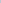 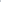 Принцип соразмерности антикоррупционных процедур риску коррупции: разработка и выполнение комплекса мероприятий, позволяющих снизить вероятность вовлечения образовательной организации,                                            её руководителей и работников в коррупционную деятельность, осуществляется с учётом существующих в деятельности образовательной организации коррупционных рисков.Принцип эффективности антикоррупционных процедур: применение                         в образовательной организации таких антикоррупционных мероприятий, которые имеют низкую стоимость, обеспечивают простоту реализации                              и приносят значимый результат. Принцип ответственности и неотвратимости наказания: неотвратимость наказания для работников образовательной организации вне зависимости от занимаемой должности, стажа работы и иных условий в случае совершения ими коррупционных правонарушений в связи с исполнением трудовых обязанностей, а также персональная ответственность руководства образовательной организации за реализацию внутриорганизационной антикоррупиионной политики. Принцип постоянного контроля и регулярного мониторинга: регулярное осуществление мониторинга эффективности внедрённых антикоррупционпых стандартов и процедур, а также контроля                                                  за их исполнением.II. Паспорт программыIII. Основная частьОбщая характеристика проблем в сфере профилактики                                и противодействия коррупции на МБОУ СОШ № 682. План программных мероприятий3. Ресурсное обеспечениеДля реализации программы используются:Контроль выполнения программыКонтроль выполнения программы осуществляет директор муниципального  бюджетного общеобразовательного учреждения средняя общеобразовательная школа № 68.Директор МБОУ СОШ № 68 координирует деятельность исполнителей, анализирует и оценивает результаты их работы по выполнению намеченных мероприятий.Исполнители выполняют мероприятия программы, вносят предложения по их уточнению и корректировке, ежеквартально готовят информацию                                о реализации программы за отчётный период, представляют отчёт руководителю о выполнении программных мероприятий и размешают его                              в разделе «Противодействие коррулпии» на официальном сайте образовательной организации. По завершении реализации программы готовят аналитическую записку о её результатах и оценке эффективности выполнения мероприятий, а также о влиянии фактических результатов программы                                  на достижение поставленных целей.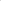 	Эффективность мероприятий программы оценивается путём: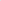 - социологического опроса участников;- анализа данных статистики административных и дисциплинарных правонарушений;- количества обращений участников о признаках и фактах коррупции, поступивших в правоохранительные, контролирующие органы, в том числе        по горячей линии; - экспертной оценки;- антикоррупционной экспертизы локальных аклов образовательной организации;- мониторинга проводимых в образовательной организации мероприятий антикоррупционной направленности;- охвата участников проводимыми мероприятиями;- оценки степени удовлетворенности участников реализацией задач антикоррупционного образования.Итоги выполнения программы подводятся ежегодно. Отчёты                                       о выполнении программы ежеквартально заслушиваются на общем собрании трудового коллектива образовательной организации.Ожидаемые конечные результатыВыполнение программы позволит:- повысить уровень профилактической работы с целью недопущения коррупционных проявлений в образовательной организации; - реализовать комплексные меры противодействия коррупции; - сформировать эффективно действующую систему борьбы против возможных проявлений коррупционной направленности; - обеспечить комплексный подход к проблемам профилактики коррупционных правонарушений среди сотрудников образовательной организации;  - повысить эффективность управления, качества и доступности предоставляемых образовательных услуг;  - способствовать укреплению доверия граждан к деятельности администрации образовательной организации;  - формировать осознанное восприятие/отношение к коррупции, нравственное отторжение коррупционного поведения, коррупционной морали и этики;  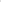 - воспитывать в подрастающем поколении нетерпимость к проявлениям коррупции, формировать в обществе устойчивую отрицательную оценку коррупции;- создать антикоррупционный стандарт поведения участников образовательных отношений, его активный характер;- распространить антикоррупционную пропаганду и идеи законности                           и уважения к закону; 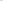 - формировать умение аргументированно защищать свою позицию, умение искать пути преодоления проявлений коррупции; - применять прозрачные механизмы в принятии управленческих решений; - сформировать нормативную правовую базу образовательной организации в соответствии с антикоррупционным законодательством; - обеспечить открытую информационную среду.№№п/пДата представления декларацииФ.И.О.работникаДокумент удостоверяющий личность,паспортДолжностьКонтактный номертелефонаСодержание декларацииФамилия и инициалы лица, принявшего декларацию№№п/пРегистрацион-ный номер уведомленияДата и время принятияуведомленияФ.И.О., должностьДолжность принявшего уведомлениеПодпись подавшего уведомлениеПримечание№№п/пЗоны коррупционного повышенного рискаОписание зоны коррупционного риска1.Организация производственной деятельности.использование своих служебных полномочий при решении личных вопросов, связанных                 с удовлетворением материальных потребностей должностного лица либо его родственников;использование в личных или групповых интересах информации, полученной при выполнении служебных обязанностей, если такая информация не подлежит официальному распространению.2.Размещение заказов на поставку товаров, выполнение работ и оказание услуг.- отказ от проведения мониторинга цен на товары и услуги; - предоставление заведомо ложных сведений             о проведении мониторинга цен на товары                               и услуги;- размещение заказов ответственным лицом                 на поставку товаров и оказание услуг                            из ограниченного числа поставщиков именно                в той организации, руководителем отдела продаж которой является его родственник.3.Регистрация имущества                          и ведение баз данных имущества.- несвоевременная постановка                                     на регистрационный учёт имущества; - умышленно досрочное списание материальных средств и расходных материалов с регистрационного учёта;- отсутствие регулярного контроля наличия                   и сохранности имущества.4.Принятие на работу сотрудника.- предоставление не предусмотренных законом преимуществ (протекционизм, семействен-ность) для поступления на работу.5.Обращения юридических              и физических лиц.- требование от физических и юридических                   лиц информации, предоставление которой                        не предусмотрено действующим законодательством;- нарушение установленного порядка рассмотрения обращений граждан, организаций.6.Взаимоотношения                               с вышестоящими должностными лицами.- дарение подарков и оказание не служебных услуг вышестоящим должностным лицам,            за исключением символических знаков внимания, протокольных мероприятий.7.Составление, заполнение документов, справок, отчетности.- искажение, сокрытие или предоставление заведомо ложных сведений в отчётных документах, справках гражданам, являющихся существенным элементом служебной деятельности.8.Проведение аттестации педагогических сотрудников.- необъективная оценка деятельности педагогических работников, завышение результативности труда.9.Оплата труда.- оплата рабочего времени в полном объёме      в случае, когда сотрудник фактически отсутствовал на рабочем месте.10.Аттестация учащихся.- необъективность в выставлении оценки, завышение оценочных баллов для искусственного поддержания видимости успеваемости, ЗУН;- завышение оценочных баллов за вознаграждение или оказание услуг со стороны обучающихся либо их родителей (законных представителей).№№п/пМероприятие Срок проведенияОтветственныйОбеспечение права граждан на доступ к информации о деятельности МБОУ СОШ № 68 Обеспечение права граждан на доступ к информации о деятельности МБОУ СОШ № 68 Обеспечение права граждан на доступ к информации о деятельности МБОУ СОШ № 68 Обеспечение права граждан на доступ к информации о деятельности МБОУ СОШ № 68 1.Рассмотрение обращений по фактам коррупционных проявлений.По мере поступленияДиректор школы2.Организация личного приёма граждан директором школы. По графикуДиректор школы3.Активизация работы по принятию решения о распределении средств стимулирующей части фонда оплаты труда.Два раза в год и в связи с изменениями финансированияДиректор школы, собрание трудового коллектива4.Соблюдение единой системы оценки качества образования с использова-нием процедур: - аттестация педагогов школы; - мониторинговые исследования              в сфере образования; - статистические наблюдения; - самоанализ деятельности СОШ № 68; - создание системы информирования управления образованием, общественности, родителей о качестве образования            в школе; - соблюдение единой системы критериев оценки качества образования (результаты, процессы, условия); - организация информирования участников ГИА и их родителей (законных представителей); - определение ответственности педагогических работников, привлекаемых к подготовке                 и проведению ГИА за неисполнение, ненадлежащее выполнение обязанностей и злоупотребление служебным положением, если таковые возникнут.Февраль-май,июньЗам. директора            по УВР, Председатель экзаменационной комиссии5.Организация систематического контроля за получением, учётом, хранением, заполнением и порядком выдачи документов государственного образца                 об основном общем образовании.Определние ответственности Должностных лиц.В течение годаДиректор школы, зам. директора              по УВР6.Контроль за осуществлением приёма в первый класс.В течение годаЗам. директора по УВР7.Информирование граждан об их правах на получение образования. В течение годаАдминистрация,классные руководители 8.Усиление контроля за недопуще-нием фактов неправомерного взимания денежных средств                    с родителей (законных представителей).В течение годаДиректор школы, зам. директора       по ВР,классные руководители 9.Обеспечение соблюдений правил приёма, перевода и отчисления, обучающихся.В течение годаДиректор школы, зам. директора                 по УВРОбеспечение открытости деятельности образовательного учрежденияОбеспечение открытости деятельности образовательного учрежденияОбеспечение открытости деятельности образовательного учрежденияОбеспечение открытости деятельности образовательного учреждения1.Проведение Дней открытых дверей        в школе.Ознакомление родителей с условиями поступления в школу           и обучения в ней.Февраль – День открытых дверейДЛЯпервоклассниковДиректор школы, зам. директора           по УВР2.Модернизация нормативно-правовой базы деятельности школы, в том числе в целях совершенствова-ния единых требований к обучающимся, их законным представителям и работникам образовательного учреждения.Январь - мартДиректор школы, зам. директора          по УВР3.Своевременное информирование посредством размещения информации на сайте школы, выпусков печатной продукции о проводимых мероприятиях и других важных событиях в жизни школы.В течение годаДиректор школы, зам. директора         по ВР4.Усиление персональной ответствен-ности работников школы за неправомерное принятие решения         в рамках своих полномочий.В течение годаДиректор школы5.Рассмотрение вопросов исполнения законодательства о борьбе с коррупцией на совещаниях при директоре, педагогических советах В течение годаЗам. директора          по УВР, Ответственный           за ведение профилактической работы6.Привлечение к дисциплинарной ответственности работников школы, не принимающих должных мер         по обеспечению исполнения антикоррупционного законодательства.По фактуДиректор школыАнтикоррупционное образованиеАнтикоррупционное образованиеАнтикоррупционное образованиеАнтикоррупционное образование1.Изучение проблемы коррупции вУчительгосударстве в рамках тем учебной программы на уроках обществознания.В течение годаОбществознания, ответственный               за ведение профилактической работы2.Ознакомление обучающихся со статьями УК РФ о наказании за коррупционную деятельность.Март 2021 годаУчитель обществознания, социальный педагог школы, ответственный             за ведение профилактической работы3.Выставка книг в библиотеке «Нет коррупции!»Октябрь-ноябрьБиблиотекарь4.Социологический опрос «Отношение учащихся школы к явлениям коррупции»ОктябрьЗам. директорапо ВР,классные руководители5.Творческая работа (сочинение, эссе) среди обучающихся 7-9 классов         на темы: «Если бы я стал президентом», «Как бороться со взятками?», «Легко ли всегда быть честным?»АпрельУчителя русского языка, Классные руководители6.Проведение серии классных часов «Открытый диалог» со старшеклассниками (8-9 классы), подготовленных с участием обучающихся по теме антикоррупционной направленности: - «Мои права;- «Я- гражданин»;- «Потребности и желания»;                          (1-4 классы) - «Гражданское общество и борьба             с коррупцией»;- «Источники и причины      коррупции»; - «Учащиеся против коррупции»; - «Условия эффективного   противодействия коррупции»; - «Почему в России терпимое    отношение к коррупции».    (9-10 классы)Февраль-май2021 годаЗам. Директорапо ВР, ответственный           за ведение профилактической работы,классные руководители            1-10 классов7.Проведение тематических классных часов, посвящённых вопросам коррупции в государстве: (7-9 кл.)- роль государства в преодолении коррупции; В течение учебного годаОтветственныйза ведение профилактической работы,- СМИ и коррупция.классные руководители.8.Конкурс среди учащихся на лучший плакат антикоррупционной направленности.ДекабрьУчитель ИЗО, ответственный         за ведение профилактической работы9.Организация и проведение Международного дня борьбы                    с коррупцией, различных мероприятий: - проведение классных часов                         и родительских собраний на тему «Защита законных интересов несовершеннолетних от угроз, связанных с коррупцией»; - обсуждение проблемы коррупции среди работников Школы;- анализ исполнения Плана мероприятий противодействия коррупции в Школе.ДекабрьЗам. директора               по ВР,                     ответственныйза ведение профилактической работы Работа с педагогамиРабота с педагогамиРабота с педагогамиРабота с педагогами1.Корректировка планов мероприятий по формированию антикоррупцион-ного мировоззрения обучающихся.ЯнварьКл. руководители2.Встречи педагогического коллектива с представителями правоохранитель-ных органовМартЗам. директора        по ВР, ответственный                  за ведение профилактической работыРабота с родителямиРабота с родителямиРабота с родителямиРабота с родителями1.Размещение на сайте образователь-ного учреждения правовых актов антикоррупционного содержания.           В течение годаОтветственный             за ведение профилактической работы2.Участие в публичном отчёте школы. СентябрьДиректор школы3.Встреча родительской общественности с представителями правоохранительных органов.В течение годаДиректор школы4.День открытых дверей школы. АпрельДиректор школы5.Родительские собрания по темам формирования антикоррупционного мировоззрения учащихся.В течение годаОтветственный              за ведение профилактической работы, классные руководители6.Круглый стол с участием администрации школы и родительской общественности              по вопросу «Коррупция и антикоррупционая политика школы»ДекабрьДиректор школы, ответственный              за ведение профилактической работыНаименование программы.Противодействие коррупции в муниципальном бюджетном общеобразовательном учреждении средней общеобразовательной школе № 68  на 2021-2022 годы.Сроки и этапы реализации программы.Срок реализации: 2021-2022 годы.Программа реализуется в два этапа: I этап – 2021 год;II этап – 2022 год.Исполнители программы.Работники МБОУ СОШ № 68:- осуществляет общее руководство программой – директор С.В. Филатова;- организует работу по реализации мероприятийпрограммы –  заместитель директора по УВР ______;- проводят антикоррупционную пропаганду – учителя.Участники программы.Программа рассчитана на:- педагогический коллектив;- учебно-вспомогательный персонал;- обслуживающий персонал;- обучающихся;- родителей, законных представителей обучающихся;- физических и юридических лиц, с которыми образовательная организация вступает в договорные отношения.  Источники и объёмы финансового обеспечния реализации программы.Объём финансовых ресурсов, необходимый для реализации программы  на период 2021-2022 годов, составляет _ тыс. руб., в том числе за счёт средств местного бюджета:- в 2021 году - __ тыс. руб.;- в 2022 году - __ тыс. руб.Наименование рискаСуть проблемыМеханизмы минимизацииПолучение                   и вымогание подарков.Подкуп работников                        и принуждение к даче взятки с их стороны.- улучшение условий труда;- повышение заработной платы.Сбор денежных средств, неформальные платежи.Нехватка денежных средств.- привлечение спонсорской помощи;- информационная открытость деятельности образовательной организации;- соблюдение утвеждённых антикоррупционных нормативных локальных актов образовательной организации.Отсуствие неприятия коррупции.Моральная деградация, устойчивая толерантность работников к коррупции.- осознание этих фактов как социальной  проблемы;- непримиримая реакция на коррупцию;                         - пропагандисткая и просветительская работа;-  реализация задач антикоррупционного образования при участии в данном процессе всех заинтересованных сторон: родителей, общественности и социально ответственных работников.Слабая правовая грамотность.Недостаточное информированность участниково последствиях коррупции для общества, их слабая правовая подготовка.- антикоррупционное образование: формирование у участников программы  антикоррупционных установок, мировозрения, повышения уровня правосознания и правовой культуры;- разъяснение положений законодательства о мерах ответственности за совершение коррупционных правонарушений.№№п/пМероприятиеЭтапУчастникиОтветственные исполнители2.1. Правовые и организационные основы противодействия коррупции2.1. Правовые и организационные основы противодействия коррупции2.1. Правовые и организационные основы противодействия коррупции2.1. Правовые и организационные основы противодействия коррупции2.1. Правовые и организационные основы противодействия коррупции2.1.1.Разработать и принять локальные акты по предупреждению коррупционных проявлений,                                в том числе:- кодекс этики служебного поведения работников образовательной организации;- положение о комиссии по урегулированию споров между участниками образовательных отношений;- порядок обмена деловыми подарками и знаками делового гостеприимства.сентябрь-январьРаботникиЗаместитель директора2.1.2.Включить темы антикоррупционного характера  в программы учебных дисциплин и планы воспитательной работы.сентябрьРаботникиУчителя2.1.3.Антикоррупционная экспертиза локальных нормативных актов.по мере необходимостиРаботники2.2. Методы антикоррупционного просвещения2.2. Методы антикоррупционного просвещения2.2. Методы антикоррупционного просвещения2.2. Методы антикоррупционного просвещения2.2. Методы антикоррупционного просвещения2.2.1.Провести беседы по разъяснению законодательства в сфере противодействия коррупции.три месяца РодителиКомиссия по противодействию коррупцииОрганизовать антикорруп-ционное обучение:2.2.2.- тематические классные часы «Что такое коррупция      и как с ней бороться?», «Коррупции – нет!»;-  конкурсы «Что я знаю                   о своих правах?», «Ребёнок и закон;- игры «Моё отношение                   к коррупции», «Что я могу сделать в боьбе                                с коррупцией»;- рисунок «Коррупция глазами детей».в течение годаУчащиесяУчителя, работники правоохранитель-ных органов (по согласованию)2.2.3.Инструктивные совещания на тему: «Коррупция                 и ответственность».один раз в месяцПедагогиДиректор2.2.4.Подоговить информацион-ные материмы, краткоописывающие возможные случаи коррупции в организации, возможности реагирования ребенка,включая контакты ответственных лиц. Разместить в помещениях организации в зоне видимости детей.УчащиесяУчителя2.3. Взаимодействие с родителями и общественностью2.3. Взаимодействие с родителями и общественностью2.3. Взаимодействие с родителями и общественностью2.3. Взаимодействие с родителями и общественностью2.3. Взаимодействие с родителями и общественностью2.3.1.Ввести в работу телефон доверия и горячую линию, разместить «ящик обращений».сентябрьУчащиеся, работники, родители, иные лицаКомиссия по противодействию коррупции2.3.2.Проводить личный приём граждан по вопросам проявления коррупции.постоянноРаботники, родители, иные лицаДиректор2.3.4.Проводить анкетирование, включая оноаён-опросы.один раз в полугодиеРаботники, родители, иные лицаКомиссия по противодействию коррупции2.4. Создание эффективного контроля за распределением и расходованием бюджетных средств2.4. Создание эффективного контроля за распределением и расходованием бюджетных средств2.4. Создание эффективного контроля за распределением и расходованием бюджетных средств2.4. Создание эффективного контроля за распределением и расходованием бюджетных средств2.4. Создание эффективного контроля за распределением и расходованием бюджетных средств2.4.1 Обеспечивыать и своевременно исполнять требования к финансовой отчётности.постоянноРаботникиДиректор  2.4.2Целевое использование бюджетных и внебюджетных средств.постоянноРаботникиДиректор2.4.3.Контроль за объективным распределнием средств ФОТежегодноРаботникиДиректорСредстваРесурсыФинансовые__ тыс. руб., на весь срок реализации программы.Информационные - публичный отчёт директора за истекший год;- официальный сайт образовательной организации;- информационные стенды образовательной органитзации;- отчёты о мониторинге реализации программы.Кадровыеисполнители программы.Материаль-техническиепособия, оборудование и оснащение административных                          и учебных помещений.